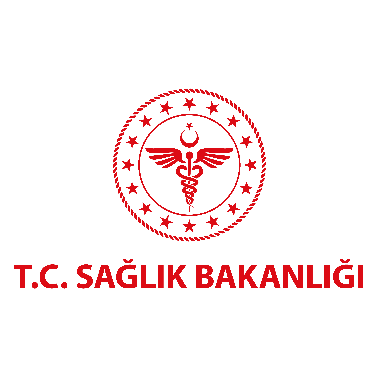 T.C. SAĞLIK BAKANLIĞI                        anne ölümü soru kağıdı            ………………………….                                                            ………………………….                 İlçe  Veri Sistemi Sorumlusu                                                   İl Veri Sistemi Sorumlusu                     (İkamet Ettiği Yer İçin)İl kodu:  İlçe kodu:Bucak kodu:   Köy Kodu                                                                                       (İkamet Ettiği Yer İçin)İl kodu:  İlçe kodu:Bucak kodu:   Köy Kodu                                                                                       (İkamet Ettiği Yer İçin)İl kodu:  İlçe kodu:Bucak kodu:   Köy Kodu                                                                                       (İkamet Ettiği Yer İçin)İl kodu:  İlçe kodu:Bucak kodu:   Köy Kodu                                                                                       TANITIM BİLGİLERİTANITIM BİLGİLERİTANITIM BİLGİLERİTANITIM BİLGİLERİ1. Ölen annenin kodu:Ölen annenin adı / soyadı :1. Ölen annenin kodu:Ölen annenin adı / soyadı :1. Ölen annenin kodu:Ölen annenin adı / soyadı :1. Ölen annenin kodu:Ölen annenin adı / soyadı :2. Baba adı :2. Baba adı :2. Baba adı :2. Baba adı :3.Hane halkı reisinin/ölümü bildiren akrabanın adı:3.Hane halkı reisinin/ölümü bildiren akrabanın adı:3.Hane halkı reisinin/ölümü bildiren akrabanın adı:3.Hane halkı reisinin/ölümü bildiren akrabanın adı:4.Mahalle :      Sokak:      No:4.Mahalle :      Sokak:      No:4.Mahalle :      Sokak:      No:4.Mahalle :      Sokak:      No:5.Telefon:5.Telefon:5.Telefon:5.Telefon:ZİYARET / GÖRÜŞME BİLGİLERİZİYARET / GÖRÜŞME BİLGİLERİZİYARET / GÖRÜŞME BİLGİLERİZİYARET / GÖRÜŞME BİLGİLERİ         1.Ziyaret       2.Ziyaret      3.Ziyaret6.Tarih (gün-ay)7.Sonuç :     1. Soru kağıdı dolduruldu      2. Ziyaret sırasında evde hane halkı yok veya görüşülebilecek nitelikte kimse yok      3. Adres yanlış            4. Sonraya bırakıldı      5. Görüşülecek kişi reddetti      6.  Konutta, Adreste Yaşayan Yok/ Adres Konut Değil      7. Konut Bulunamadı      8. Görüşme Yarıda Kaldı      9. Görüşme Yapılacak Kişi Belirlenemedi     10.Diğer	______                                             (Belirtin)7.Sonuç :     1. Soru kağıdı dolduruldu      2. Ziyaret sırasında evde hane halkı yok veya görüşülebilecek nitelikte kimse yok      3. Adres yanlış            4. Sonraya bırakıldı      5. Görüşülecek kişi reddetti      6.  Konutta, Adreste Yaşayan Yok/ Adres Konut Değil      7. Konut Bulunamadı      8. Görüşme Yarıda Kaldı      9. Görüşme Yapılacak Kişi Belirlenemedi     10.Diğer	______                                             (Belirtin)7.Sonuç :     1. Soru kağıdı dolduruldu      2. Ziyaret sırasında evde hane halkı yok veya görüşülebilecek nitelikte kimse yok      3. Adres yanlış            4. Sonraya bırakıldı      5. Görüşülecek kişi reddetti      6.  Konutta, Adreste Yaşayan Yok/ Adres Konut Değil      7. Konut Bulunamadı      8. Görüşme Yarıda Kaldı      9. Görüşme Yapılacak Kişi Belirlenemedi     10.Diğer	______                                             (Belirtin)7.Sonuç :     1. Soru kağıdı dolduruldu      2. Ziyaret sırasında evde hane halkı yok veya görüşülebilecek nitelikte kimse yok      3. Adres yanlış            4. Sonraya bırakıldı      5. Görüşülecek kişi reddetti      6.  Konutta, Adreste Yaşayan Yok/ Adres Konut Değil      7. Konut Bulunamadı      8. Görüşme Yarıda Kaldı      9. Görüşme Yapılacak Kişi Belirlenemedi     10.Diğer	______                                             (Belirtin)TANITIM VE GÖRÜŞME YAPILACAK KİŞİNİN BELİRLENMESİ 8.  Saati Yazın                    Saat – Dakika......................................İyi günler! Benim adım __________________. Sağlık Müdürlüğü’nden geliyorum. Anne  ölümlerinin nedenleri ile ilgili bir çalışma yapıyoruz. Başınız sağolsun, ……………….’nin (ölen kişi) vefat ettiğini öğrendik. Rahmetli hakkında bazı sorular sormak istiyorum. Rahmetliyle ilgili sorularımızı en doğru biçimde cevaplayabilecek bir kişiye ihtiyacımız var. Lütfen bize bu kişinin/kişilerin kim/kimler olduğunu söyler misiniz?GÖRÜŞME YAPTIĞINIZ KİŞİYİ İLK SIRAYA YAZIN. ÖLEN KADIN HAKKINDA BİLGİ VEREBİLECEK KİŞİLERİ LİSTELEYİN.ÖLEN ANNE VE HASTALIĞI HAKKINDA EN İYİ BİLGİYİ VEREBİLECEĞİNE İNANDIĞINIZ KİŞİYİ SEÇİN VE GÖRÜŞMEYİ BU KİŞİ İLE SÜRDÜRÜNÖLÜMLE İLGİLİ AYRINTILAR17. Rahmetlinin ölüm tarihi nedir? (GÜN/AY/YIL)         18. Rahmetli öldüğünde tam olarak kaç yaşındaydı? Kaç yaşını bitirmişti?     19. Ölümüne neden olan herhangi bir hastalığı/ sağlık problemi var mıydı?                    1.Evet………………devam ediniz.                   2.Hayır…………………26.soruya geçiniz.20. Ne zamandır hastaydı ?         EĞER VERİLEN CEVAP 30 GÜN VE DAHA AZ İSE                                  Gün                               Ay                                Yıl   GÜN OLARAK, 24 AYDAN FAZLA İSE YIL OLARAK YAZIN.                         21. Ölümüne neden olan hastalık yüzünden hiç hastaneye yatırıldı mı?                   1.Evet…………..devam ediniz.                   2.Hayır………….26.soruya geçiniz.                   3.Bilmiyor …………26.soruya geçiniz.22. Yatırıldı ise kaç kez?                 23. Ölümüne neden olan hastalık yüzünden  hiç ameliyat oldu mu?                   1.Evet…………devam ediniz                   2.Hayır………….26.soruya geçiniz                   3.Bilmiyor……….26.soruya geçiniz24. Son olduğu ameliyat ne ameliyatıydı?    ……………………………………..25. Son ameliyatını ölmeden ne kadar önce olmuştu?          EĞER VERİLEN CEVAP 30 GÜN VE DAHA AZ İSE                                   Gün                               Ay                                Yıl   GÜN OLARAK, 24 AYDAN FAZLA İSE YIL OLARAK YAZIN.                         26. Ölüm yeri neresidir? Hangi ilde ve ilçede öldü?                           İl adı ve il kodu………….                                                                                                         İlçe adı ve ilçe kodu…………….     27. Nerede öldü?                    1. Hastane veya diğer sağlık kuruluşu………devam ediniz                 2. Evde……………29.soruya geçiniz                 3. Diğer . Beliritiniz…………………………………29.soruya geçiniz28. Öldüğü hastanenin/sağlık kuruluşunun adı nedir? …………………………………………………………………………………29. Herhangi bir yetkili / sağlık personeli size veya bir yakınına  annenin hangi nedenden / hastalıktan öldüğünü anlattı mı?                 1.Evet                 2.Hayır                 3.Bilmiyor30. Annenin ölüm nedenini / ölümüne neden olan hastalığı biliyor musunuz?                 1.Evet                 2.Hayır31.  Annenin ölüm nedeni neydi?   ………………………………………………………………………………………………………………………..BİRDEN FAZLA ÖLÜM NEDENİ BELİRTİLDİYSE, HEPSİNİ SIRASIYLA YAZIN.32. Şimdi size rahmetlinin genel sağlık durumuyla ilgili sorular sormak istiyorum. Daha önce bir doktor veya hemşire tarafından rahmetlinin kendisine ya da size sayacağım hastalıklardan herhangi birine sahip olduğu söylendi mi?     GEBELİĞİN BELİRLENMESİ33. Anne öldüğünde gebe miydi?                 1.Evet……………..devam ediniz.                 2.Hayır…………….39.soruya geçiniz                 3.Bilmiyor……………39.soruya geçiniz34. Öldüğünde kaç aylık gebeydi?                                         DİKKAT: EĞER 6 AYDAN DAHA AZ OLAN BİR AY SÖYLENİRSE KENDİLİĞİNDEN                                                                       Ay                                     DÜŞÜK OLUP OLMADIĞINI İRDELEYİN. EĞER 6 AYDAN SONRA  MEYDANA                                                                                                                           GELDİ İSE DOĞUM OLARAK DEĞERLENDİRİN VE GEREKLİ                                                                                                                                                      DÜZELTMELERİ YAPIN. 35. Anne  isteyerek düşük / küretaj yaparken mi öldü?                  1.Evet…………..50.soruya geçiniz                 2.Hayır………….devam ediniz                 3.Bilmiyor…………. devam ediniz36. Anne  kendiliğinden düşük yaparken mi öldü?                  1.Evet………….55.soruya geçiniz                 2.Hayır…………..devam ediniz                 3.Bilmiyor………… devam ediniz37. Anne  isteyerek düşük / küretaj sonrasındaki 42 gün içinde mi öldü?                 1.Evet…………..50.soruya geçiniz                 2.Hayır…………… devam ediniz                 3.Bilmiyor…………….. devam ediniz38. Anne kendiliğinden düşükten sonraki 42 gün içinde mi öldü?                 1.Evet……………55.soruya geçiniz                 2.Hayır…………… devam ediniz                  3.Bilmiyor…………. devam ediniz39. Gebeliğin sona ermesinden kaç gün sonra öldü?                Gün40. Anne  doğum sancısı sırasında, doğum sırasında ya da doğumu izleyen 24 saat içinde mi oldu?                 1.Evet……………devam ediniz                 2.Hayır……………43.soruya geçiniz                 3.Bilmiyor…………..43.soruya geçiniz41. Doğum sancıları başlamadan önce mi yoksa sonra mı öldü?                 1. Önce                 2. Sonra                 3. Bilmiyor42. Doğum gebeliğin kaçıncı ayında oldu?         Ay 43. Anne  doğum sonrasındaki 42 gün içinde mi öldü?                 1.Evet…………….devam ediniz                 2.Hayır…………anketi burada sonlandırınız                 3.Bilmiyor………….anketi burada sonlandırınız44. Öldüğünde lohusalığın kaçıncı günündeydi ?      Gün  ANNE  ÖLDÜĞÜNDE GEBELİK 6AY VE DAHA FAZLA İSE  45. SORUYA GEÇİNİZ.ANNE ÖLDÜĞÜNDE GEBELİK 6 AYDAN AZ İSE 55. SORUYA GEÇİNİZ45. Doğumda çocuk başla mı, makatla mı veya başka şekilde mi gelmişti?                 1.Doğum gerçekleşmedi                2.Sezaryen                3.Başla geldi                4.Makatla geldi                5.Önce kolu geldi                6.Diğer. Belirtiniz……………………                7.Bilmiyor46. Tekil doğum mu yoksa çoğul doğum muydu?               1.Doğum gerçekleşmedi               2.Tekil               3.Çoğul               4.Bilmiyor46. Tekil doğum mu yoksa çoğul doğum muydu?               1.Doğum gerçekleşmedi               2.Tekil               3.Çoğul               4.Bilmiyor46. Tekil doğum mu yoksa çoğul doğum muydu?               1.Doğum gerçekleşmedi               2.Tekil               3.Çoğul               4.Bilmiyor46. Tekil doğum mu yoksa çoğul doğum muydu?               1.Doğum gerçekleşmedi               2.Tekil               3.Çoğul               4.BilmiyorHER BİR BEBEK İÇİN SORULARI AYRI AYRI SORUNUZ. BEBEKLERİN DOĞUM SIRASI ÖNEMLİ DEĞİLDİR. TEKİL DOĞUM İSE SADECE 1. BEBEK SÜTÜNUNU DOLDURUNUZ. EĞER BEBEK SAYISI 2’DEN FAZLA İSE İKİNCİ SÜTÜNU DA DOLDURUNUZ.HER BİR BEBEK İÇİN SORULARI AYRI AYRI SORUNUZ. BEBEKLERİN DOĞUM SIRASI ÖNEMLİ DEĞİLDİR. TEKİL DOĞUM İSE SADECE 1. BEBEK SÜTÜNUNU DOLDURUNUZ. EĞER BEBEK SAYISI 2’DEN FAZLA İSE İKİNCİ SÜTÜNU DA DOLDURUNUZ.HER BİR BEBEK İÇİN SORULARI AYRI AYRI SORUNUZ. BEBEKLERİN DOĞUM SIRASI ÖNEMLİ DEĞİLDİR. TEKİL DOĞUM İSE SADECE 1. BEBEK SÜTÜNUNU DOLDURUNUZ. EĞER BEBEK SAYISI 2’DEN FAZLA İSE İKİNCİ SÜTÜNU DA DOLDURUNUZ.HER BİR BEBEK İÇİN SORULARI AYRI AYRI SORUNUZ. BEBEKLERİN DOĞUM SIRASI ÖNEMLİ DEĞİLDİR. TEKİL DOĞUM İSE SADECE 1. BEBEK SÜTÜNUNU DOLDURUNUZ. EĞER BEBEK SAYISI 2’DEN FAZLA İSE İKİNCİ SÜTÜNU DA DOLDURUNUZ.1. Bebek1. Bebek2.Bebek47. Doğduğunda bebek canlı mıydı?               1.Canlı doğdu, halen yaşıyor               2.Canlı doğdu fakat sonra öldü               3.Ölü doğum               4.Bilmiyor               1.Canlı doğdu, halen yaşıyor               2.Canlı doğdu fakat sonra öldü               3.Ölü doğum               4.Bilmiyor               1.Canlı doğdu, halen yaşıyor               2.Canlı doğdu fakat sonra öldü               3.Ölü doğum               4.Bilmiyor48. Bebek öldüğü sırada kaç günlüktü/kaç aylıktı? (GÜN VEYA AY OLARAK YAZIN)Gün                           AyGün                           AyGün                           Ay49. Bebeğin cinsiyeti      55.SORUYA GEÇİNİZ1.Erkek2.Kadın   3.Bilmiyor1.Erkek2.Kadın   3.Bilmiyor1.Erkek2.Kadın   3.Bilmiyor50. Gebeliği sonlandırmak için nasıl bir yol izlenmişti?                  1.Küretaj yaptırmıştı                  2.İlaç alarak/ iğne yaptırarak                  3.Karnına bastırarak                  4.Rahim içine bir şey sokarak                  5.Diğer. Belirtiniz………………                  6.Bilmiyor50. Gebeliği sonlandırmak için nasıl bir yol izlenmişti?                  1.Küretaj yaptırmıştı                  2.İlaç alarak/ iğne yaptırarak                  3.Karnına bastırarak                  4.Rahim içine bir şey sokarak                  5.Diğer. Belirtiniz………………                  6.Bilmiyor50. Gebeliği sonlandırmak için nasıl bir yol izlenmişti?                  1.Küretaj yaptırmıştı                  2.İlaç alarak/ iğne yaptırarak                  3.Karnına bastırarak                  4.Rahim içine bir şey sokarak                  5.Diğer. Belirtiniz………………                  6.Bilmiyor50. Gebeliği sonlandırmak için nasıl bir yol izlenmişti?                  1.Küretaj yaptırmıştı                  2.İlaç alarak/ iğne yaptırarak                  3.Karnına bastırarak                  4.Rahim içine bir şey sokarak                  5.Diğer. Belirtiniz………………                  6.Bilmiyor51. Küretaj (isteyerek düşük) nerede yapıldı? Yerin adı………………………………….                  1.Devlet sektörü                                                   2.Özel Sektör                                       3.Üniversite hastanesi                            1.1 Devlet / numune hastanesi                          2.1 Özel hastane                          4.Gönüllü kuruluş/ vakıf/ dernek                            1.2 Doğumevi                                                    2.2 Özel poliklinik                          5.Diğer. Belirtiniz…………..                            1.3 AÇSAP Merkezi                                          2.3 Özel doktor muayenesi                             1.4 SSK Hastanesi/ dispanser                          2.4 Diğer. Belirtiniz………..                            1.5 Diğer . Belirtiniz……………………51. Küretaj (isteyerek düşük) nerede yapıldı? Yerin adı………………………………….                  1.Devlet sektörü                                                   2.Özel Sektör                                       3.Üniversite hastanesi                            1.1 Devlet / numune hastanesi                          2.1 Özel hastane                          4.Gönüllü kuruluş/ vakıf/ dernek                            1.2 Doğumevi                                                    2.2 Özel poliklinik                          5.Diğer. Belirtiniz…………..                            1.3 AÇSAP Merkezi                                          2.3 Özel doktor muayenesi                             1.4 SSK Hastanesi/ dispanser                          2.4 Diğer. Belirtiniz………..                            1.5 Diğer . Belirtiniz……………………51. Küretaj (isteyerek düşük) nerede yapıldı? Yerin adı………………………………….                  1.Devlet sektörü                                                   2.Özel Sektör                                       3.Üniversite hastanesi                            1.1 Devlet / numune hastanesi                          2.1 Özel hastane                          4.Gönüllü kuruluş/ vakıf/ dernek                            1.2 Doğumevi                                                    2.2 Özel poliklinik                          5.Diğer. Belirtiniz…………..                            1.3 AÇSAP Merkezi                                          2.3 Özel doktor muayenesi                             1.4 SSK Hastanesi/ dispanser                          2.4 Diğer. Belirtiniz………..                            1.5 Diğer . Belirtiniz……………………51. Küretaj (isteyerek düşük) nerede yapıldı? Yerin adı………………………………….                  1.Devlet sektörü                                                   2.Özel Sektör                                       3.Üniversite hastanesi                            1.1 Devlet / numune hastanesi                          2.1 Özel hastane                          4.Gönüllü kuruluş/ vakıf/ dernek                            1.2 Doğumevi                                                    2.2 Özel poliklinik                          5.Diğer. Belirtiniz…………..                            1.3 AÇSAP Merkezi                                          2.3 Özel doktor muayenesi                             1.4 SSK Hastanesi/ dispanser                          2.4 Diğer. Belirtiniz………..                            1.5 Diğer . Belirtiniz……………………52.Düşüğü kim yaptırdı?                               1.Doktor                            2.Hemşire / Ebe                            3.Kendisi                            4.Diğer. Beliritiniz……………..                            5.Bilmiyor.52.Düşüğü kim yaptırdı?                               1.Doktor                            2.Hemşire / Ebe                            3.Kendisi                            4.Diğer. Beliritiniz……………..                            5.Bilmiyor.52.Düşüğü kim yaptırdı?                               1.Doktor                            2.Hemşire / Ebe                            3.Kendisi                            4.Diğer. Beliritiniz……………..                            5.Bilmiyor.52.Düşüğü kim yaptırdı?                               1.Doktor                            2.Hemşire / Ebe                            3.Kendisi                            4.Diğer. Beliritiniz……………..                            5.Bilmiyor.53. Düştükten sonra haznesinden kötü kokulu akıntı gelmiş miydi?                             1.Evet                            2.Hayır                            3.Bilmiyor 53. Düştükten sonra haznesinden kötü kokulu akıntı gelmiş miydi?                             1.Evet                            2.Hayır                            3.Bilmiyor 53. Düştükten sonra haznesinden kötü kokulu akıntı gelmiş miydi?                             1.Evet                            2.Hayır                            3.Bilmiyor 53. Düştükten sonra haznesinden kötü kokulu akıntı gelmiş miydi?                             1.Evet                            2.Hayır                            3.Bilmiyor 54. Düşükten sonra karında şişlik olmuş muydu?                             1.Evet                            2.Hayır                            3.Bilmiyor54. Düşükten sonra karında şişlik olmuş muydu?                             1.Evet                            2.Hayır                            3.Bilmiyor54. Düşükten sonra karında şişlik olmuş muydu?                             1.Evet                            2.Hayır                            3.Bilmiyor54. Düşükten sonra karında şişlik olmuş muydu?                             1.Evet                            2.Hayır                            3.BilmiyorGEBELİK SÖZEL OTOPSİ SORULARIGEBELİK SÖZEL OTOPSİ SORULARIGEBELİK SÖZEL OTOPSİ SORULARIGEBELİK SÖZEL OTOPSİ SORULARIÖLDÜĞÜ SIRADA GEBEYDİ/ İSTEYEREK VEYA KENDİLİĞİNDEN DÜŞÜK YAPIYORDU / DOĞUM YAPIYORDU VEYA LOHUSAYDIAŞAĞIDAKİ SORULARI SIRASIYLA SORUNUZ.ÖLDÜĞÜ SIRADA GEBEYDİ/ İSTEYEREK VEYA KENDİLİĞİNDEN DÜŞÜK YAPIYORDU / DOĞUM YAPIYORDU VEYA LOHUSAYDIAŞAĞIDAKİ SORULARI SIRASIYLA SORUNUZ.ÖLDÜĞÜ SIRADA GEBEYDİ/ İSTEYEREK VEYA KENDİLİĞİNDEN DÜŞÜK YAPIYORDU / DOĞUM YAPIYORDU VEYA LOHUSAYDIAŞAĞIDAKİ SORULARI SIRASIYLA SORUNUZ.ÖLDÜĞÜ SIRADA GEBEYDİ/ İSTEYEREK VEYA KENDİLİĞİNDEN DÜŞÜK YAPIYORDU / DOĞUM YAPIYORDU VEYA LOHUSAYDIAŞAĞIDAKİ SORULARI SIRASIYLA SORUNUZ.55. .Ayak bileğinde şişlik var mıydı?                                1.Evet                            2.Hayır                            3.Bilmiyor  55. .Ayak bileğinde şişlik var mıydı?                                1.Evet                            2.Hayır                            3.Bilmiyor  56. Ellerinde şişlik var mıydı?                             1.Evet                            2.Hayır                            3.Bilmiyor  56. Ellerinde şişlik var mıydı?                             1.Evet                            2.Hayır                            3.Bilmiyor  57. Yüzünde şişlik var mıydı?                            1.Evet                            2.Hayır                            3.Bilmiyor  57. Yüzünde şişlik var mıydı?                            1.Evet                            2.Hayır                            3.Bilmiyor  58. Görmesinde bulanıklık var mıydı?                            1.Evet                            2.Hayır                            3.Bilmiyor  58. Görmesinde bulanıklık var mıydı?                            1.Evet                            2.Hayır                            3.Bilmiyor  59. Vücudunun tamamında veya herhangi bir yerinde kasılma olmuş muydu?               1.Evet                            2.Hayır                            3.Bilmiyor  59. Vücudunun tamamında veya herhangi bir yerinde kasılma olmuş muydu?               1.Evet                            2.Hayır                            3.Bilmiyor  60. Tansiyonu ölçüldü mü?                            1.Evet…………devam ediniz                            2.Hayır…………. 62.soruya geçiniz                            3.Bilmiyor  …………..62.soruya geçiniz60. Tansiyonu ölçüldü mü?                            1.Evet…………devam ediniz                            2.Hayır…………. 62.soruya geçiniz                            3.Bilmiyor  …………..62.soruya geçiniz61. Tansiyonu yüksek miydi?                                                                                                                                                         1.Evet                            2.Hayır                            3.Bilmiyor 61. Tansiyonu yüksek miydi?                                                                                                                                                         1.Evet                            2.Hayır                            3.Bilmiyor 62. Gebeliğin sonlanmasından önce vajinasında kanama var mıydı?                             1.Evet…………devam ediniz                            2.Hayır…………66.soruya geçiniz                            3.Bilmiyor ……….66.soruya geçiniz 62. Gebeliğin sonlanmasından önce vajinasında kanama var mıydı?                             1.Evet…………devam ediniz                            2.Hayır…………66.soruya geçiniz                            3.Bilmiyor ……….66.soruya geçiniz 63. Kanaması ne kadar sürdü?                            1. 1 gün ve daha fazla                            2. 1 haftadan fazla                            3. 1 aydan fazla                            4. Bilmiyor63. Kanaması ne kadar sürdü?                            1. 1 gün ve daha fazla                            2. 1 haftadan fazla                            3. 1 aydan fazla                            4. Bilmiyor64. Kanaması ne kadardı? Çok mu fazlaydı? Adet kanaması kadar mıydı; daha mı azdı?       1. Çok fazla                                        2. Adet kanaması kadar                                        3. Adet kanamasından az                                        4. Bilmiyor64. Kanaması ne kadardı? Çok mu fazlaydı? Adet kanaması kadar mıydı; daha mı azdı?       1. Çok fazla                                        2. Adet kanaması kadar                                        3. Adet kanamasından az                                        4. Bilmiyor65. Kanaması sırasında ağrı var mıydı?                             1.Evet                            2.Hayır                            3.Bilmiyor  65. Kanaması sırasında ağrı var mıydı?                             1.Evet                            2.Hayır                            3.Bilmiyor  66. Gebelik sırasında karında kuvvetli ağrılar olmuş muydu?                            1.Evet                            2.Hayır                            3.Bilmiyor  66. Gebelik sırasında karında kuvvetli ağrılar olmuş muydu?                            1.Evet                            2.Hayır                            3.Bilmiyor  67. Çlüm gebeyken aniden mi gerçekleşti?                            1.Evet                            2.Hayır                            3.Bilmiyor 67. Çlüm gebeyken aniden mi gerçekleşti?                            1.Evet                            2.Hayır                            3.Bilmiyor ÖLDÜĞÜNDE DOĞUM YAPIYOR VEYA LOHUSA İSE 68. SORU  İLE DEVAM EDİNİZ.                                               GEBELİK DÖNEMİNDE  İSE  84. SORU İLE DEVAM EDİNİZ.ÖLDÜĞÜNDE DOĞUM YAPIYOR VEYA LOHUSA İSE 68. SORU  İLE DEVAM EDİNİZ.                                               GEBELİK DÖNEMİNDE  İSE  84. SORU İLE DEVAM EDİNİZ.ÖLDÜĞÜNDE DOĞUM YAPIYOR VEYA LOHUSA İSE 68. SORU  İLE DEVAM EDİNİZ.                                               GEBELİK DÖNEMİNDE  İSE  84. SORU İLE DEVAM EDİNİZ.ÖLDÜĞÜNDE DOĞUM YAPIYOR VEYA LOHUSA İSE 68. SORU  İLE DEVAM EDİNİZ.                                               GEBELİK DÖNEMİNDE  İSE  84. SORU İLE DEVAM EDİNİZ.68. Doğum sırasında kanaması var mıydı?                            1.Evet………devam ediniz                            2.Hayır………71.soruya geçiniz                            3.Bilmiyor ……..71.soruya geçiniz 68. Doğum sırasında kanaması var mıydı?                            1.Evet………devam ediniz                            2.Hayır………71.soruya geçiniz                            3.Bilmiyor ……..71.soruya geçiniz 69. Kanaması ağır mıydı?                            1.Evet                            2.Hayır                            3.Bilmiyor  69. Kanaması ağır mıydı?                            1.Evet                            2.Hayır                            3.Bilmiyor  70. Kanaması doğumdan önce mi başlamıştı?                            1.Evet                            2.Hayır                            3.Bilmiyor  70. Kanaması doğumdan önce mi başlamıştı?                            1.Evet                            2.Hayır                            3.Bilmiyor  71. Doğum sancılarını başlatmak için ilaç alınmış mıydı?                            1.Evet                            2.Hayır                            3.Bilmiyor  71. Doğum sancılarını başlatmak için ilaç alınmış mıydı?                            1.Evet                            2.Hayır                            3.Bilmiyor  72. Doğum sancıları ne kadar sürdü?                            1. Saat                                 2. Diğer………………………………………                            3. Bilmiyor72. Doğum sancıları ne kadar sürdü?                            1. Saat                                 2. Diğer………………………………………                            3. Bilmiyor73. Doğum sancılarını kuvvetlendirmek için ilaç verilmiş miydi?                            1.Evet                            2.Hayır                            3.Bilmiyor  73. Doğum sancılarını kuvvetlendirmek için ilaç verilmiş miydi?                            1.Evet                            2.Hayır                            3.Bilmiyor  74. Doğumda zorluk yaşandı mı?                             1.Evet                            2.Hayır                            3.Bilmiyor  74. Doğumda zorluk yaşandı mı?                             1.Evet                            2.Hayır                            3.Bilmiyor  75. Bebeğin eşi (Plasenta) gelmiş miydi?                            1.Evet………..devam ediniz                            2.Hayır………..78.soruya geçiniz                            3.Bilmiyor ……..78.soruya geçiniz 75. Bebeğin eşi (Plasenta) gelmiş miydi?                            1.Evet………..devam ediniz                            2.Hayır………..78.soruya geçiniz                            3.Bilmiyor ……..78.soruya geçiniz 76. Bebeğin eşinin (Plasentanın) tümü mü yoksa bir kısmı mı gelmişti?              1. Tümü                            2. Bir kısmı                            3. Bilmiyor76. Bebeğin eşinin (Plasentanın) tümü mü yoksa bir kısmı mı gelmişti?              1. Tümü                            2. Bir kısmı                            3. Bilmiyor77. Bebeğin eşi (Plasenta) doğumdan ne kadar süre sonra gelmişti?                            1. Hemen sonra                            2. İlk 30 dakika içinde                            3. 30 dakika-1 saat arası                            4. Daha geç                            5. Bilmiyor77. Bebeğin eşi (Plasenta) doğumdan ne kadar süre sonra gelmişti?                            1. Hemen sonra                            2. İlk 30 dakika içinde                            3. 30 dakika-1 saat arası                            4. Daha geç                            5. Bilmiyor78. Doğumdan sonraki 42 gün içinde ağır kanaması olmuş muydu?                            0.Doğum sırasında öldü……….84.soruya geçiniz                               1.Evet………..devam ediniz                            2.Hayır………..devam ediniz                            3.Bilmiyor  ……..devam ediniz78. Doğumdan sonraki 42 gün içinde ağır kanaması olmuş muydu?                            0.Doğum sırasında öldü……….84.soruya geçiniz                               1.Evet………..devam ediniz                            2.Hayır………..devam ediniz                            3.Bilmiyor  ……..devam ediniz79. Doğumdan sonraki 42 gün içinde kötü kokulu vajinal akıntı gelmiş miydi?                  1.Evet                            2.Hayır                            3.Bilmiyor  79. Doğumdan sonraki 42 gün içinde kötü kokulu vajinal akıntı gelmiş miydi?                  1.Evet                            2.Hayır                            3.Bilmiyor  80. Doğumdan sonraki 42 gün içinde yüksek ateşi var mıydı?                            1.Evet                            2.Hayır                            3.Bilmiyor  80. Doğumdan sonraki 42 gün içinde yüksek ateşi var mıydı?                            1.Evet                            2.Hayır                            3.Bilmiyor  81. Doğumdan sonraki 42 gün içinde alt karın bölgesinde kuvvetli ağrılar var mıydı?   1.Evet                              2.Hayır                              3.Bilmiyor  81. Doğumdan sonraki 42 gün içinde alt karın bölgesinde kuvvetli ağrılar var mıydı?   1.Evet                              2.Hayır                              3.Bilmiyor  82. Doğumdan sonra bacaklarda ağrı var mıydı?                            1.Evet……….devam ediniz                            2.Hayır………..84.soruya geçiniz                            3.Bilmiyor  ……..84.soruya geçiniz82. Doğumdan sonra bacaklarda ağrı var mıydı?                            1.Evet……….devam ediniz                            2.Hayır………..84.soruya geçiniz                            3.Bilmiyor  ……..84.soruya geçiniz83. Bahsettiğiniz ağrı rahmetlinin şişmiş olan bir bacağından  mı kaynaklanıyordu?    1.Evet                                2.Hayır                                3.Bilmiyor  HER İKİ BACAĞI BİRDEN ŞİŞMİŞ İSE “HAYIR” SEÇENEĞİNİ İŞARETLEYİN.83. Bahsettiğiniz ağrı rahmetlinin şişmiş olan bir bacağından  mı kaynaklanıyordu?    1.Evet                                2.Hayır                                3.Bilmiyor  HER İKİ BACAĞI BİRDEN ŞİŞMİŞ İSE “HAYIR” SEÇENEĞİNİ İŞARETLEYİN.YETİŞKİN SÖZEL OTOPSİYETİŞKİN SÖZEL OTOPSİ84. Rahmetlinin başından ölümüne sebep olabilecek saldırı/cinayet, trafik kazası, düşme, yangın, soba/şofben zehirlenmesi veya diğer bir olay geçti mi?       1. Hayır……………85.soruya geçiniz                             2. Evet ………….163.soruya geçiniz                              3. Diğer. Belirtiniz………………….                             4. Bilmiyor…………85.soruya geçiniz                      Evet ise:      a.Saldırı/cinayet                                          b.Trafik kazası                                          c.Düşme                                          d.Yangın                                          e.Soba/şofben zehirlenmesi              85. Anne sizce intihar etmiş olabilir mi?                            1.Evet……………163.soruya geçiniz                            2.Hayır………………devam ediniz                            3.Bilmiyor ………………devam ediniz 86. Ölümünden önceki son hastalığı sırasında yüksek ateşi var mıydı?                            1.Evet………devam ediniz                            2.Hayır………..88. soruya geçiniz                            3.Bilmiyor ……….88.soruya geçiniz 87. Yüksek ateş ölümünden ne kadar önce başladı, ölümünden ne kadar önce bitti?CEVABI VERİLEN TÜRDEN KAYDEDİN. TARİH VERİLDİ İSE YAZIN VE HERHANGİ BİR HESAPLAMA YAPMAYINBaşlangıç                           Bitiş88. Son hastalığı sırasında öksürüğü var mıydı?                            1.Evet…….devam ediniz                            2.Hayır……..91.soruya geçiniz                            3.Bilmiyor …….91.soruya geçiniz 89. Öksürük ölümünden ne kadar önce başladı, ölümünden ne kadar önce bitti?CEVABI VERİLEN TÜRDEN KAYDEDİN. TARİH VERİLDİ İSE YAZIN VE HERHANGİ BİR HESAPLAMA YAPMAYINBaşlangıç                           Bitiş90. Öksürüğünde kan var mıydı?                             1.Evet                            2.Hayır                            3.Bilmiyor  91. Son hastalığı sırasında nefes darlığı veya nefes almada problemi var mıydı?           1.Evet………..devam ediniz                            2.Hayır…………..97.soruya geçiniz                            3.Bilmiyor………….97 soruya geçiniz      92. Nefes darlığı ölümünden ne kadar önce başladı, ölümünden ne kadar önce bitti?CEVABI VERİLEN TÜRDEN KAYDEDİN. TARİH VERİLDİ İSE YAZIN VE HERHANGİ BİR HESAPLAMA YAPMAYINBaşlangıç                           Bitiş93. Nefes problemi sürekli miydi yoksa bitip  tekrar mı başlıyordu?                           1. Sürekli                           2. 1-2 günde bir                           3. Sadece geceleri                           4. Diğer. Belirtiniz…………                           5. Bilmiyor94. Nefes alırken hırıltısı var mıydı?                            1.Evet                            2.Hayır                            3.Bilmiyor  95. Hafif iş yaparken bile nefessiz kalıyor muydu?                            1.Evet                            2.Hayır                            3.Bilmiyor  96. Nefes alırken göğsünde ağrı var mıydı?                            1.Evet                            2.Hayır                            3.Bilmiyor  97.Nefes alıp verme dışında göğüs ağrısı var mıydı?                            1.Evet………..devam ediniz                            2.Hayır…………100.soruya geçiniz                            3.Bilmiyor  ……….100.soruya geçiniz98. Göğüs ağrısı ölümünden ne kadar önce başladı, ölümünden ne kadar önce bitti?CEVABI VERİLEN TÜRDEN KAYDEDİN. TARİH VERİLDİ İSE YAZIN VE HERHANGİ BİR HESAPLAMA YAPMAYINBaşlangıç                           Bitiş99. Ağrı hafif miydi, orta şiddette miydi yoksa şiddetli miydi?                            1.Hafif                            2.Orta şiddetli                            3.Şiddetli                            4.Bilmiyor100. Karın ağrısı var mıydı?                            1.Evet………devam ediniz                            2.Hayır………..105.soruya geçiniz                            3.Bilmiyor ………105. soruya geçiniz101. Karın ağrısı ölümünden ne kadar önce başladı, ölümünden ne kadar önce bitti ? CEVABI VERİLEN TÜRDEN KAYDEDİN. TARİH VERİLDİ İSE YAZIN VE HERHANGİ BİR HESAPLAMA YAPMAYINBaşlangıç                           Bitiş102. Ağrı tam olarak neresindeydi?                          1. Alt karın                          2. Üst karın                          3. Karnının her tarafında                          4. Diğer . Belirtiniz…………                          5. Bilmiyor103. Ağrı sürekli mi, yoksa gelip giden kramplar şeklinde miydi?                                1. Gelip giden kramplar                               2. Sürekli karın ağrısı                               3. Diğer . Belirtiniz…………                               4. Bilmiyor104. Ağrı hafif miydi, orta şiddette miydi yoksa şiddetli miydi? Ağrının şiddeti neydi?    1.Hafif                          2.Orta şiddetli                          3.Şiddetli                          4.Bilmiyor105. Karın ve göğüs ağrısının dışında vücudunun başka bir yerinde başka bir ağrısı var mıydı?             1.Evet………devam ediniz                                                       2.Hayır……….108.soruya geçiniz                                                       3.Bilmiyor…….108.soruya geçiniz106. Ağrı neresindeydi?                          1. İman tahtasında                          2. Başında                           3. Kalbinde                          4. Sağ kol                          5. Sol kol                          6. Sağ bacak                           7. Sol bacak                          8. Diğer . Belirtiniz…………………….                          9. Bilmiyor107. Ağrısı şiddetli olduğunda ne kadar sürüyordu?                              1. 30 dakikadan daha az                             2. 30 dakika ile 24 saat arası                             3. 24 saatten fazla                             4. Bilmiyor108. Baş ağrısı var mıydı?                         1.Evet………..devam ediniz                         2.Hayır………….110.soruya geçiniz                         3.Bilmiyor………..110.soruya geçiniz109. Baş ağrısı şiddetli miydi?                             1.Evet                            2.Hayır                            3.Bilmiyor                         110. Karnında şişkinlik var mıydı?                         1.Evet………..devam ediniz                         2.Hayır…………112.soruya geçiniz                         3.Bilmiyor………..112.soruya geçiniz111. Karnında şişkinlik ölümünden ne kadar önce başladı, ölümünden ne kadar önce bitti?CEVABI VERİLEN TÜRDEN KAYDEDİN. TARİH VERİLDİ İSE YAZIN VE HERHANGİ BİR HESAPLAMA YAPMAYINBaşlangıç                           Bitiş112. Karnında kitle var mıydı?                         1.Evet……..devam ediniz                        2.Hayır………114.soruya geçiniz                        3.Bilmiyor ……..114.soruya geçiniz    113. Karnında kitle ölümünden ne kadar önce başladı, ölümünden ne kadar önce bitti?CEVABI VERİLEN TÜRDEN KAYDEDİN. TARİH VERİLDİ İSE YAZIN VE HERHANGİ BİR HESAPLAMA YAPMAYIN.Başlangıç                           Bitiş114. Ayak bileklerinde şişlikler var mıydı?                         1.Evet………devam ediniz                         2.Hayır………..116.soruya geçiniz                         3.Bilmiyor……….116.soruya geçiniz115. Ayak bileklerinde şişlikler ölümünden ne kadar önce başladı, ölümünden ne kadar önce bitti?CEVABI VERİLEN TÜRDEN KAYDEDİN. TARİH VERİLDİ İSE YAZIN VE HERHANGİ BİR HESAPLAMA YAPMAYIN.Başlangıç                           Bitiş116. Yüzünde şişlikler var mıydı?                         1.Evet………..devam ediniz                         2.Hayır………..118.soruya geçiniz                         3.Bilmiyor……….118.soruya geçiniz117. Yüzünde  şişlikler ölümünden ne kadar önce başladı, ölümünden ne kadar önce bitti?CEVABI VERİLEN TÜRDEN KAYDEDİN. TARİH VERİLDİ İSE YAZIN VE HERHANGİ BİR HESAPLAMA YAPMAYIN.Başlangıç                           Bitiş118. Boynunda şişlikler var mıydı?                         1.Evet……..devam ediniz                         2.Hayır………..120.soruya geçiniz                         3.Bilmiyor ………120.soruya geçiniz119. Boyunda şişlikler ölümünden ne kadar önce başladı, ölümünden ne kadar önce bitti?CEVABI VERİLEN TÜRDEN KAYDEDİN. TARİH VERİLDİ İSE YAZIN VE HERHANGİ BİR HESAPLAMA YAPMAYINBaşlangıç                           Bitiş120. Vücudunun diğer yerlerinde şişlikler var mıydı?                         1.Evet………devam ediniz                         2.Hayır……….122.soruya geçiniz                         3.Bilmiyor……..122.soruya geçiniz121. Şişlikler neresindeydi? BELİRTİLENLERİN HEPSİNİ İŞARETLEYİN.                    Baş……… …..A              Kalça………………. .K                             Ağız…………..B              Cinsel organlar…… . L                    Üst kol……….C               Sol bacak…………...M                    Alt kol……….. D              Sağ bacak…………..N                    Koltuk altı…….E              Ayaklar………………O                    Eller…………..F               Memeler……………..P                    Göğüs………..G               Diğer………………...R                    Kasık…………H                    Üst sırt……….I                    Alt sırt………  J122. Vücudunda yara var mıydı?                         1.Evet………devam ediniz                         2.Hayır………..124.soruya geçiniz                         3.Bilmiyor ……..124.soruya geçiniz123. Yarası neresindeydi? Başka neresinde?                   BELİRTİLENLERİN HEPSİNİ İŞARETLEYİN.                    Baş……… …..A              Kalça………………. ..K                             Ağız…………..B              Cinsel organlar…… .. L                    Üst kol……….C               Sol bacak……………M                    Alt kol……….. D              Sağ bacak…………..N                    Koltuk altı…….E              Ayaklar………………O                    Eller…………..F              Memeler……………...P                    Göğüs………..G              Diğer………………….R                    Kasık…………H                    Üst sırt……….I                    Alt sırt………  J 124. İshali var mıydı?                         1.Evet…….devam ediniz                         2.Hayır……….129.soruya geçiniz                         3.Bilmiyor……….129.soruya geçiniz125. İshal ölümünden ne kadar önce başladı, ölümünden ne kadar önce bitti?CEVABI VERİLEN TÜRDEN KAYDEDİN. TARİH VERİLDİ İSE YAZIN VE HERHANGİ BİR HESAPLAMA YAPMAYIN.Başlangıç                           Bitiş126. İshal sürekli miydi yoksa bitip tekrar mı başlıyordu?                          1.Sürekli                           2.Bitip başlıyor                          3.Bilmiyor127. İshalin şiddetli olduğu zamanlarda günde kaç kere büyük abdestini yapıyordu?                       1. Günlük Tuvalete Çıkma Sayısı                         2.  Bilmiyor128. Büyük abdestinin görünümü nasıldı?                         1. Sulu                         2. Yumuşak ama sulu değil                         3. Bilmiyor129. Büyük abdestinde kan var mıydı?                         1. Evet                         2. Hayır                         3. Bilmiyor130. Ölümünden önce büyük abdestini yapabiliyor muydu?                         1. Yapabiliyordu                         2. Yapamıyordu                         3. Bilmiyor131. İdrar hangi renkteydi?                         1. Açık sarı                         2. Koyu sarı                         3. Kahverengi                         4. Pıhtılaşmış kan                         5. Bilmiyor132. Bir günde çıktığı idrar sayısında herhangi bir değişiklik olmuş muydu?                         1. Evet……..devam ediniz                         2. Hayır………135.soruya geçiniz                         3. Bilmiyor………135.soruya geçiniz133. İdrara çıkma sayısındaki değişiklik ölümünden ne kadar önce başladı, ölümünden ne kadar önce bitti?CEVABI VERİLEN TÜRDEN KAYDEDİN. TARİH VERİLDİ İSE YAZIN VE HERHANGİ BİR HESAPLAMA YAPMAYIN.Başlangıç                           Bitiş134. Günde idrara çıkma sayısı normale göre fazla mıydı az mıydı yoksa idrara hiç mi çıkmıyordu?FazlaAzHiç çıkmıyorduBilmiyor135. İdrarını yapmada güçlük çekiyor muydu?                         1. Evet                         2. Hayır                         3. Bilmiyor136. İdrarını yaparken yanma hissi oluyor muydu?                         1. Evet                         2. Hayır                         3. Bilmiyor137. Düzensiz kanaması (vajinal kanama) var mıydı?                          1. Evet……..devam ediniz                         2. Hayır………139.soruya geçiniz                         3. Bilmiyor……..139.soruya geçiniz138. Düzensiz kanama ölümünden ne kadar önce başladı, ölümünden ne kadar önce bitti?CEVABI VERİLEN TÜRDEN KAYDEDİN. TARİH VERİLDİ İSE YAZIN VE HERHANGİ BİR HESAPLAMA YAPMAYIN.Başlangıç                           Bitiş139. Bulantısı var mıydı?                          1. Evet………devam ediniz                         2. Hayır……….143.soruya geçiniz                         3. Bilmiyor ……..143.soruya geçiniz140. Bulantı ölümünden ne kadar önce başladı, ölümünden ne kadar önce bitti?CEVABI VERİLEN TÜRDEN KAYDEDİN. TARİH VERİLDİ İSE YAZIN VE HERHANGİ BİR HESAPLAMA YAPMAYIN.Başlangıç                           Bitiş141. Bulantısı şiddetli olduğu zamanlarda günde kaç kere kusuyordu?                        1. Günlük kusma sayısı                            2. Bilmiyor142. Kusmuğunun görünümü nasıl dı?                              1.Sulu sıvı                              2. Sarı sıvı                              3. Kahverengi sıvı                              4. Kanlı                              5. Diğer . Belirtiniz………….                              6. Bilmiyor143. Ölümünden önceki gün ve haftalarda herhangi bir kilo kaybı yaşamış mıydı?    1. Evet………devam ediniz                             2. Hayır………….145.soruya geçiniz                             3. Bilmiyor………….145.soruya geçiniz    144. Bu ciddi bir kilo kaybı  mıydı?                             1. Evet                             2. Hayır                             3. Bilmiyor145. Ölümünden hemen önce ağzını açmada güçlük yaşıyor muydu?                    1.Evet güçlük yaşıyordu                    2.Hayır güçlük yaşamıyordu                    3.Bilmiyor146. Yutkunmada güçlük yaşıyor muydu?                             1. Evet                             2. Hayır                             3. Bilmiyor 147. Ölümünden hemen önce  boynu tutulmuş muydu?                    1. Evet                    2. Hayır                    3. Bilmiyor148. Ölmeden hemen önce .havale/kriz geçiriyor muydu?                             1. Evet……..devam ediniz                             2. Hayır………..151.soruya geçiniz                             3. Bilmiyor……….151.soruya geçiniz149. Havaleleri/krizleri nasıldı?                      1.Tüm vücudun tekrar tekrar şiddetli sarsılması                    2. Diğer. Belirtiniz………..                    3. Bilmiyor150. Bu tür havaleleri/krizleri daha önceden de geçiriyor muydu?                             1. Evet                             2. Hayır                             3. Bilmiyor151. Ölümünden önce zihinsel olarak normal miydi, zihni bulanık mıydı yoksa şuursuz muydu?                   1. Normal…………….153.soruya geçiniz                   2. Zihni bulanık………….devam ediniz                   3. Şuursuz…………..devam ediniz                   4. Diğer. Belirtiniz………..                   5. Bilmiyor ……………153.soruya geçiniz152. Şuurunda azalma birdenbire mi, birkaç gün içerisinde mi yoksa yavaşça mı başladı?                             1. Birdenbire                             2. Bir gün içerisinde hızlıca                             3. Birkaç günden fazla yavaşça                             4. Bilmiyor153. Bütün vücudu kaskatı mıydı?                     1. Evet…………devam ediniz                    2. Hayır………….155.soruya geçiniz                    3. Bilmiyor…………155.soruya geçiniz154. Bütün vücudunun kaskatı olması ölümünden ne kadar önce başladı, ölümünden ne kadar önce bitti?CEVABI VERİLEN TÜRDEN KAYDEDİN. TARİH VERİLDİ İSE YAZIN VE HERHANGİ BİR HESAPLAMA YAPMAYIN.Başlangıç                           Bitiş155. İnme inmiş miydi?                    1. Evet………devam ediniz                    2. Hayır………..157.soruya geçiniz                    3. Bilmiyor………..157.soruya geçiniz 156. İnme ölümünden ne kadar önce başladı, ölümünden ne kadar önce felçten kurtuldu?CEVABI VERİLEN TÜRDEN KAYDEDİN. TARİH VERİLDİ İSE YAZIN VE HERHANGİ BİR HESAPLAMA YAPMAYIN.Başlangıç                           Bitiş157. Konuşmasında bozulma var mıydı?                    1. Evet………..devam ediniz                    2. Hayır………..159.soruya geçiniz                    3. Bilmiyor………..159.soruya geçiniz158. Konuşmasında bozulma, ölümünden ne kadar önce başlamış, ölümünden ne kadar süre önce bitmişti?CEVABI VERİLEN TÜRDEN KAYDEDİN. TARİH VERİLDİ İSE YAZIN VE HERHANGİ BİR HESAPLAMA YAPMAYIN.Başlangıç                           Bitiş159. Gözlerinde kızarıklık var mıydı?                    1. Evet                    2. Hayır                    3. Bilmiyor 160. Göz akları sarı mıydı?                     1. Evet                    2. Hayır                    3. Bilmiyor161. Yüzü solgun veya kansız görünüyor muydu?                    1. Evet                    2. Hayır                    3. Bilmiyor 161. Yüzü solgun veya kansız görünüyor muydu?                    1. Evet                    2. Hayır                    3. Bilmiyor 161. Yüzü solgun veya kansız görünüyor muydu?                    1. Evet                    2. Hayır                    3. Bilmiyor 162. Avuç içi solgun görünüyor muydu?                    1. Evet                    2. Hayır                    3. Bilmiyor   162. Avuç içi solgun görünüyor muydu?                    1. Evet                    2. Hayır                    3. Bilmiyor   HASTALIK VE TEDAVİHASTALIK VE TEDAVİHASTALIK VE TEDAVİHASTALIK VE TEDAVİHASTALIK VE TEDAVİ163. Ölümü öncesinde bir sağlık sorunu veya sağlık sorunu olduğunu gösteren herhangi bir belirti var mıydı?GÖRÜŞMENİN BAŞINDA ALDIĞINIZ HASTALIK VE ÖLÜM ÖYKÜSÜNÜ DÜŞÜNEREK GEREKİRSE İRDELEYİN.                     1. Evet………devam ediniz                     2. Hayır……….191.soruya geçiniz                     3. Bilmiyor………191.soruya geçiniz163. Ölümü öncesinde bir sağlık sorunu veya sağlık sorunu olduğunu gösteren herhangi bir belirti var mıydı?GÖRÜŞMENİN BAŞINDA ALDIĞINIZ HASTALIK VE ÖLÜM ÖYKÜSÜNÜ DÜŞÜNEREK GEREKİRSE İRDELEYİN.                     1. Evet………devam ediniz                     2. Hayır……….191.soruya geçiniz                     3. Bilmiyor………191.soruya geçiniz163. Ölümü öncesinde bir sağlık sorunu veya sağlık sorunu olduğunu gösteren herhangi bir belirti var mıydı?GÖRÜŞMENİN BAŞINDA ALDIĞINIZ HASTALIK VE ÖLÜM ÖYKÜSÜNÜ DÜŞÜNEREK GEREKİRSE İRDELEYİN.                     1. Evet………devam ediniz                     2. Hayır……….191.soruya geçiniz                     3. Bilmiyor………191.soruya geçiniz164. Bir sağlık sorunu olduğunu gösteren belirtiler ölümünden ne kadar önce başlamıştı?1 GÜNDEN AZ İSE SAAT, 1 AYDAN AZ İSE GÜN, 1 AYDAN FAZLA İSE AY OLARAK YAZIN.                      1. Saat                             2. Gün                             3. Ay164. Bir sağlık sorunu olduğunu gösteren belirtiler ölümünden ne kadar önce başlamıştı?1 GÜNDEN AZ İSE SAAT, 1 AYDAN AZ İSE GÜN, 1 AYDAN FAZLA İSE AY OLARAK YAZIN.                      1. Saat                             2. Gün                             3. Ay165. Ailesi veya kendisi bu belirtilerin ölümcül olduğunu düşünüyor muydu?                    1. Evet                    2. Hayır                    3. Bilmiyor165. Ailesi veya kendisi bu belirtilerin ölümcül olduğunu düşünüyor muydu?                    1. Evet                    2. Hayır                    3. Bilmiyor165. Ailesi veya kendisi bu belirtilerin ölümcül olduğunu düşünüyor muydu?                    1. Evet                    2. Hayır                    3. Bilmiyor166. Tedavi için herhangi bir girişimde bulunulmuş muydu?                      1. Evet………….devam ediniz                      2. Hayır…………190.soruya geçiniz                      3. Bilmiyor ……….190.soruya geçiniz166. Tedavi için herhangi bir girişimde bulunulmuş muydu?                      1. Evet………….devam ediniz                      2. Hayır…………190.soruya geçiniz                      3. Bilmiyor ……….190.soruya geçiniz167. Tedavi görmesi gerektiğine kim karar vermişti?                    1. Kendisi                    2. Kocası                    3. Ailesi                    4. Diğer. Belirtiniz……….                    5. Bilmiyor167. Tedavi görmesi gerektiğine kim karar vermişti?                    1. Kendisi                    2. Kocası                    3. Ailesi                    4. Diğer. Belirtiniz……….                    5. Bilmiyor167. Tedavi görmesi gerektiğine kim karar vermişti?                    1. Kendisi                    2. Kocası                    3. Ailesi                    4. Diğer. Belirtiniz……….                    5. Bilmiyor168. Tedavi olmaya karar verinceye kadar ne kadar zaman geçmişti?1 GÜNDEN AZ İSE SAAT, 1 AYDAN AZ İSE GÜN, 1 AYDAN FAZLA İSE AY OLARAK YAZIN.                      1. Saat                             2. Gün                              3. Ay168. Tedavi olmaya karar verinceye kadar ne kadar zaman geçmişti?1 GÜNDEN AZ İSE SAAT, 1 AYDAN AZ İSE GÜN, 1 AYDAN FAZLA İSE AY OLARAK YAZIN.                      1. Saat                             2. Gün                              3. Ay169. Karar verdikten ne kadar sonra tedavi oldu?                    1. Hemen………….171.soruya geçiniz                    2. O gün içinde……….devam ediniz                    3. O hafta içinde………. devam ediniz                    4. O ay içinde……….. devam ediniz                    5. Tedavi olmadı……….. devam ediniz                    6. Bilmiyor………..171. soruya geçiniz169. Karar verdikten ne kadar sonra tedavi oldu?                    1. Hemen………….171.soruya geçiniz                    2. O gün içinde……….devam ediniz                    3. O hafta içinde………. devam ediniz                    4. O ay içinde……….. devam ediniz                    5. Tedavi olmadı……….. devam ediniz                    6. Bilmiyor………..171. soruya geçiniz169. Karar verdikten ne kadar sonra tedavi oldu?                    1. Hemen………….171.soruya geçiniz                    2. O gün içinde……….devam ediniz                    3. O hafta içinde………. devam ediniz                    4. O ay içinde……….. devam ediniz                    5. Tedavi olmadı……….. devam ediniz                    6. Bilmiyor………..171. soruya geçiniz170. Neden hemen gitmedi? (Neden tedavi olmadı)SÖYLENEN NEDENLERİN HEPSİNİ İŞARETLEYİN.                        1. Önemli Bir Sağlık Sorunu Yoktu                        2. Yakında Sağlık Kuruluşu Yoktu
                        3. Sağlık Kuruluşuna/ Personeline Güvensizlik
                        4. Sağlık Kuruluşundan  Yararlanmada Güçlük
                        5. Gelenekler/Töre                        6. Maddi Olanaksızlık
                        7. Kötü Hizmet
                        8. Nereye Gideceğini Bilmiyor
                        9. Gidecek Zamanı Olmadan Aniden Öldü                      10. Diğer. Belirtiniz………………..                       11.Bilmiyor…………………170. Neden hemen gitmedi? (Neden tedavi olmadı)SÖYLENEN NEDENLERİN HEPSİNİ İŞARETLEYİN.                        1. Önemli Bir Sağlık Sorunu Yoktu                        2. Yakında Sağlık Kuruluşu Yoktu
                        3. Sağlık Kuruluşuna/ Personeline Güvensizlik
                        4. Sağlık Kuruluşundan  Yararlanmada Güçlük
                        5. Gelenekler/Töre                        6. Maddi Olanaksızlık
                        7. Kötü Hizmet
                        8. Nereye Gideceğini Bilmiyor
                        9. Gidecek Zamanı Olmadan Aniden Öldü                      10. Diğer. Belirtiniz………………..                       11.Bilmiyor…………………171. Tedavi için kaç farklı yere gitti?                   1. Yer sayısı………………..devam ediniz                  2. Tedavi için sağlık kuruluşuna gitmedi…….191.soruya geçiniz                  3.  Bilmiyor…………..191.soruya geçiniz171. Tedavi için kaç farklı yere gitti?                   1. Yer sayısı………………..devam ediniz                  2. Tedavi için sağlık kuruluşuna gitmedi…….191.soruya geçiniz                  3.  Bilmiyor…………..191.soruya geçiniz171. Tedavi için kaç farklı yere gitti?                   1. Yer sayısı………………..devam ediniz                  2. Tedavi için sağlık kuruluşuna gitmedi…….191.soruya geçiniz                  3.  Bilmiyor…………..191.soruya geçiniz171. Tedavi için kaç farklı yere gitti?                   1. Yer sayısı………………..devam ediniz                  2. Tedavi için sağlık kuruluşuna gitmedi…….191.soruya geçiniz                  3.  Bilmiyor…………..191.soruya geçiniz171. Tedavi için kaç farklı yere gitti?                   1. Yer sayısı………………..devam ediniz                  2. Tedavi için sağlık kuruluşuna gitmedi…….191.soruya geçiniz                  3.  Bilmiyor…………..191.soruya geçiniz172. İlk gittiği yer neresiydi?Yerin adı………………………………….                  1.Devlet sektörü                                                   2.Özel Sektör                                       3.Üniversite hastanesi                            1.1 Devlet / numune hastanesi                          2.1 Özel hastane                          4.Gönüllü kuruluş/ vakıf/ dernek                            1.2 Doğumevi                                                    2.2 Özel poliklinik                          5.Diğer. Belirtiniz…………..                            1.3 AÇSAP Merkezi                                          2.3 Özel doktor muayenesi           6.Bilmiyor                            1.4 SSK Hastanesi/ dispanser                          2.4 Diğer. Belirtiniz………..                            1.5 Diğer . Belirtiniz……………………172. İlk gittiği yer neresiydi?Yerin adı………………………………….                  1.Devlet sektörü                                                   2.Özel Sektör                                       3.Üniversite hastanesi                            1.1 Devlet / numune hastanesi                          2.1 Özel hastane                          4.Gönüllü kuruluş/ vakıf/ dernek                            1.2 Doğumevi                                                    2.2 Özel poliklinik                          5.Diğer. Belirtiniz…………..                            1.3 AÇSAP Merkezi                                          2.3 Özel doktor muayenesi           6.Bilmiyor                            1.4 SSK Hastanesi/ dispanser                          2.4 Diğer. Belirtiniz………..                            1.5 Diğer . Belirtiniz……………………172. İlk gittiği yer neresiydi?Yerin adı………………………………….                  1.Devlet sektörü                                                   2.Özel Sektör                                       3.Üniversite hastanesi                            1.1 Devlet / numune hastanesi                          2.1 Özel hastane                          4.Gönüllü kuruluş/ vakıf/ dernek                            1.2 Doğumevi                                                    2.2 Özel poliklinik                          5.Diğer. Belirtiniz…………..                            1.3 AÇSAP Merkezi                                          2.3 Özel doktor muayenesi           6.Bilmiyor                            1.4 SSK Hastanesi/ dispanser                          2.4 Diğer. Belirtiniz………..                            1.5 Diğer . Belirtiniz……………………172. İlk gittiği yer neresiydi?Yerin adı………………………………….                  1.Devlet sektörü                                                   2.Özel Sektör                                       3.Üniversite hastanesi                            1.1 Devlet / numune hastanesi                          2.1 Özel hastane                          4.Gönüllü kuruluş/ vakıf/ dernek                            1.2 Doğumevi                                                    2.2 Özel poliklinik                          5.Diğer. Belirtiniz…………..                            1.3 AÇSAP Merkezi                                          2.3 Özel doktor muayenesi           6.Bilmiyor                            1.4 SSK Hastanesi/ dispanser                          2.4 Diğer. Belirtiniz………..                            1.5 Diğer . Belirtiniz……………………172. İlk gittiği yer neresiydi?Yerin adı………………………………….                  1.Devlet sektörü                                                   2.Özel Sektör                                       3.Üniversite hastanesi                            1.1 Devlet / numune hastanesi                          2.1 Özel hastane                          4.Gönüllü kuruluş/ vakıf/ dernek                            1.2 Doğumevi                                                    2.2 Özel poliklinik                          5.Diğer. Belirtiniz…………..                            1.3 AÇSAP Merkezi                                          2.3 Özel doktor muayenesi           6.Bilmiyor                            1.4 SSK Hastanesi/ dispanser                          2.4 Diğer. Belirtiniz………..                            1.5 Diğer . Belirtiniz……………………173. Burada tedaviyi kimden almıştı?                            1.Doktor                               5. Bilmiyor                            2.Hemşire                            3.Diğer sağlık personeli                            4.Tedavi almadı173. Burada tedaviyi kimden almıştı?                            1.Doktor                               5. Bilmiyor                            2.Hemşire                            3.Diğer sağlık personeli                            4.Tedavi almadı173. Burada tedaviyi kimden almıştı?                            1.Doktor                               5. Bilmiyor                            2.Hemşire                            3.Diğer sağlık personeli                            4.Tedavi almadı174. Başka bir sağlık kuruluşuna gitmiş miydi?                      1. Evet………..devam ediniz                      2. Hayır………..177.soruya geçiniz                      3. Bilmiyor……….177.soruya geçiniz174. Başka bir sağlık kuruluşuna gitmiş miydi?                      1. Evet………..devam ediniz                      2. Hayır………..177.soruya geçiniz                      3. Bilmiyor……….177.soruya geçiniz175. Nereye sevk edilmişti/gitmişti?Yerin adı………………………………….                  1.Devlet sektörü                                                   2.Özel Sektör                                       3.Üniversite hastanesi                            1.1 Devlet / numune hastanesi                          2.1 Özel hastane                          4.Gönüllü kuruluş/ vakıf/ dernek                            1.2 Doğumevi                                                    2.2 Özel poliklinik                          5.Diğer. Belirtiniz…………..                            1.3 AÇSAP Merkezi                                          2.3 Özel doktor muayenesi           6.Bilmiyor                            1.4 SSK Hastanesi/ dispanser                          2.4 Diğer. Belirtiniz175. Nereye sevk edilmişti/gitmişti?Yerin adı………………………………….                  1.Devlet sektörü                                                   2.Özel Sektör                                       3.Üniversite hastanesi                            1.1 Devlet / numune hastanesi                          2.1 Özel hastane                          4.Gönüllü kuruluş/ vakıf/ dernek                            1.2 Doğumevi                                                    2.2 Özel poliklinik                          5.Diğer. Belirtiniz…………..                            1.3 AÇSAP Merkezi                                          2.3 Özel doktor muayenesi           6.Bilmiyor                            1.4 SSK Hastanesi/ dispanser                          2.4 Diğer. Belirtiniz175. Nereye sevk edilmişti/gitmişti?Yerin adı………………………………….                  1.Devlet sektörü                                                   2.Özel Sektör                                       3.Üniversite hastanesi                            1.1 Devlet / numune hastanesi                          2.1 Özel hastane                          4.Gönüllü kuruluş/ vakıf/ dernek                            1.2 Doğumevi                                                    2.2 Özel poliklinik                          5.Diğer. Belirtiniz…………..                            1.3 AÇSAP Merkezi                                          2.3 Özel doktor muayenesi           6.Bilmiyor                            1.4 SSK Hastanesi/ dispanser                          2.4 Diğer. Belirtiniz175. Nereye sevk edilmişti/gitmişti?Yerin adı………………………………….                  1.Devlet sektörü                                                   2.Özel Sektör                                       3.Üniversite hastanesi                            1.1 Devlet / numune hastanesi                          2.1 Özel hastane                          4.Gönüllü kuruluş/ vakıf/ dernek                            1.2 Doğumevi                                                    2.2 Özel poliklinik                          5.Diğer. Belirtiniz…………..                            1.3 AÇSAP Merkezi                                          2.3 Özel doktor muayenesi           6.Bilmiyor                            1.4 SSK Hastanesi/ dispanser                          2.4 Diğer. Belirtiniz175. Nereye sevk edilmişti/gitmişti?Yerin adı………………………………….                  1.Devlet sektörü                                                   2.Özel Sektör                                       3.Üniversite hastanesi                            1.1 Devlet / numune hastanesi                          2.1 Özel hastane                          4.Gönüllü kuruluş/ vakıf/ dernek                            1.2 Doğumevi                                                    2.2 Özel poliklinik                          5.Diğer. Belirtiniz…………..                            1.3 AÇSAP Merkezi                                          2.3 Özel doktor muayenesi           6.Bilmiyor                            1.4 SSK Hastanesi/ dispanser                          2.4 Diğer. Belirtiniz176. Son gittiği yer neresiydi?Yerin adı………………………………….                  1.Devlet sektörü                                                   2.Özel Sektör                                       3.Üniversite hastanesi                            1.1 Devlet / numune hastanesi                          2.1 Özel hastane                          4.Gönüllü kuruluş/ vakıf/ dernek                            1.2 Doğumevi                                                    2.2 Özel poliklinik                          5.Diğer. Belirtiniz…………..                            1.3 AÇSAP Merkezi                                          2.3 Özel doktor muayenesi            6.Bilmiyor                            1.4 SSK Hastanesi/ dispanser                          2.4 Diğer. Belirtiniz	176. Son gittiği yer neresiydi?Yerin adı………………………………….                  1.Devlet sektörü                                                   2.Özel Sektör                                       3.Üniversite hastanesi                            1.1 Devlet / numune hastanesi                          2.1 Özel hastane                          4.Gönüllü kuruluş/ vakıf/ dernek                            1.2 Doğumevi                                                    2.2 Özel poliklinik                          5.Diğer. Belirtiniz…………..                            1.3 AÇSAP Merkezi                                          2.3 Özel doktor muayenesi            6.Bilmiyor                            1.4 SSK Hastanesi/ dispanser                          2.4 Diğer. Belirtiniz	176. Son gittiği yer neresiydi?Yerin adı………………………………….                  1.Devlet sektörü                                                   2.Özel Sektör                                       3.Üniversite hastanesi                            1.1 Devlet / numune hastanesi                          2.1 Özel hastane                          4.Gönüllü kuruluş/ vakıf/ dernek                            1.2 Doğumevi                                                    2.2 Özel poliklinik                          5.Diğer. Belirtiniz…………..                            1.3 AÇSAP Merkezi                                          2.3 Özel doktor muayenesi            6.Bilmiyor                            1.4 SSK Hastanesi/ dispanser                          2.4 Diğer. Belirtiniz	176. Son gittiği yer neresiydi?Yerin adı………………………………….                  1.Devlet sektörü                                                   2.Özel Sektör                                       3.Üniversite hastanesi                            1.1 Devlet / numune hastanesi                          2.1 Özel hastane                          4.Gönüllü kuruluş/ vakıf/ dernek                            1.2 Doğumevi                                                    2.2 Özel poliklinik                          5.Diğer. Belirtiniz…………..                            1.3 AÇSAP Merkezi                                          2.3 Özel doktor muayenesi            6.Bilmiyor                            1.4 SSK Hastanesi/ dispanser                          2.4 Diğer. Belirtiniz	176. Son gittiği yer neresiydi?Yerin adı………………………………….                  1.Devlet sektörü                                                   2.Özel Sektör                                       3.Üniversite hastanesi                            1.1 Devlet / numune hastanesi                          2.1 Özel hastane                          4.Gönüllü kuruluş/ vakıf/ dernek                            1.2 Doğumevi                                                    2.2 Özel poliklinik                          5.Diğer. Belirtiniz…………..                            1.3 AÇSAP Merkezi                                          2.3 Özel doktor muayenesi            6.Bilmiyor                            1.4 SSK Hastanesi/ dispanser                          2.4 Diğer. Belirtiniz	DİKKAT!177 İLE 190 ARASINDAKİ SORULARI TEDAVİ OLDUĞU SON KURUM (SORU 176’a göre) İÇİN SORUNUZDİKKAT!177 İLE 190 ARASINDAKİ SORULARI TEDAVİ OLDUĞU SON KURUM (SORU 176’a göre) İÇİN SORUNUZDİKKAT!177 İLE 190 ARASINDAKİ SORULARI TEDAVİ OLDUĞU SON KURUM (SORU 176’a göre) İÇİN SORUNUZDİKKAT!177 İLE 190 ARASINDAKİ SORULARI TEDAVİ OLDUĞU SON KURUM (SORU 176’a göre) İÇİN SORUNUZDİKKAT!177 İLE 190 ARASINDAKİ SORULARI TEDAVİ OLDUĞU SON KURUM (SORU 176’a göre) İÇİN SORUNUZ177. Ölüm ...........’da mı gerçekleşti?                      1. Evet………devam ediniz                      2. Hayır………179.soruya geçiniz                      3. Bilmiyor……….179.soruya geçiniz177. Ölüm ...........’da mı gerçekleşti?                      1. Evet………devam ediniz                      2. Hayır………179.soruya geçiniz                      3. Bilmiyor……….179.soruya geçiniz178. Oraya ulaştıktan ne kadar süre sonra öldü?                       1. Dakika                            2. Saat                             3. Gün                       4. Bilmiyor.178. Oraya ulaştıktan ne kadar süre sonra öldü?                       1. Dakika                            2. Saat                             3. Gün                       4. Bilmiyor.178. Oraya ulaştıktan ne kadar süre sonra öldü?                       1. Dakika                            2. Saat                             3. Gün                       4. Bilmiyor.179. Tedavi olduğu yer,  yaşadığı yerleşim yerinde miydi?                      1. Evet                      2. Hayır                      3. Bilmiyor179. Tedavi olduğu yer,  yaşadığı yerleşim yerinde miydi?                      1. Evet                      2. Hayır                      3. Bilmiyor180. Tedavi süresince kaldığı yer, tedavi gördüğü yere ne kadar uzaklıktaydı?                         1.Aynı sokak veya mahallede/semtte                       2.Yakın başka bir semtte                       3.Uzak başka bir semtte                       4.Yakın bir yerleşim yerinde                       5.Uzak bir yerleşim yerinde                       6.Bilmiyor180. Tedavi süresince kaldığı yer, tedavi gördüğü yere ne kadar uzaklıktaydı?                         1.Aynı sokak veya mahallede/semtte                       2.Yakın başka bir semtte                       3.Uzak başka bir semtte                       4.Yakın bir yerleşim yerinde                       5.Uzak bir yerleşim yerinde                       6.Bilmiyor180. Tedavi süresince kaldığı yer, tedavi gördüğü yere ne kadar uzaklıktaydı?                         1.Aynı sokak veya mahallede/semtte                       2.Yakın başka bir semtte                       3.Uzak başka bir semtte                       4.Yakın bir yerleşim yerinde                       5.Uzak bir yerleşim yerinde                       6.Bilmiyor181. .............’e  nasıl gitmişti?                     1.Ambulans ile                     2.Özel araç ile                     3.Otobüs/ dolmuş ile                     4.Taksi ile                     5.Diğer.Belirtiniz……….                     6.Bilmiyor181. .............’e  nasıl gitmişti?                     1.Ambulans ile                     2.Özel araç ile                     3.Otobüs/ dolmuş ile                     4.Taksi ile                     5.Diğer.Belirtiniz……….                     6.Bilmiyor182. .............’e  gitmesi ne kadar sürmüştü?1 SAATTEN AZ İSE DAKİKA OLARAK YAZIN.                       1. Dakika                            2. Saat                             3.Bilmiyor182. .............’e  gitmesi ne kadar sürmüştü?1 SAATTEN AZ İSE DAKİKA OLARAK YAZIN.                       1. Dakika                            2. Saat                             3.Bilmiyor182. .............’e  gitmesi ne kadar sürmüştü?1 SAATTEN AZ İSE DAKİKA OLARAK YAZIN.                       1. Dakika                            2. Saat                             3.Bilmiyor183. Araç bulmada güçlük çekti mi?                      1. Evet                      2. Hayır                      3. Bilmiyor183. Araç bulmada güçlük çekti mi?                      1. Evet                      2. Hayır                      3. Bilmiyor184. Tedavi olduğu son yere ulaştıktan ne kadar süre sonra muayene edilmişti?1 SAATTEN AZ İSE DAKİKA OLARAK YAZIN.                       1. Dakika                            2. Saat                             3.Bilmiyor184. Tedavi olduğu son yere ulaştıktan ne kadar süre sonra muayene edilmişti?1 SAATTEN AZ İSE DAKİKA OLARAK YAZIN.                       1. Dakika                            2. Saat                             3.Bilmiyor184. Tedavi olduğu son yere ulaştıktan ne kadar süre sonra muayene edilmişti?1 SAATTEN AZ İSE DAKİKA OLARAK YAZIN.                       1. Dakika                            2. Saat                             3.Bilmiyor185. Burada ilk muayene kim tarafından yapılmıştı?                             1.Doktor                                                           2.Hemşire                            3.Diğer sağlık personeli                            4.Tedavi almadı                            5. Bilmiyor  185. Burada ilk muayene kim tarafından yapılmıştı?                             1.Doktor                                                           2.Hemşire                            3.Diğer sağlık personeli                            4.Tedavi almadı                            5. Bilmiyor  186. Tedavisi sırasında kan verildi mi?                      1. Evet                      2. Hayır                      3. Bilmiyor186. Tedavisi sırasında kan verildi mi?                      1. Evet                      2. Hayır                      3. Bilmiyor186. Tedavisi sırasında kan verildi mi?                      1. Evet                      2. Hayır                      3. Bilmiyor187. Tedavisi sırasında serum verildi mi?                             1. Evet                             2. Hayır                             3. Bilmiyor187. Tedavisi sırasında serum verildi mi?                             1. Evet                             2. Hayır                             3. Bilmiyor188. Tedavi masrafları nasıl karşılandı?                       1.Para ödemedi……………191.soruya geçiniz                      2.Sağlık sigortasından karşılandı……191.soruya geçiniz                      3.Kendisi, ailesi karşıladı…………devam ediniz                      4.Borç alındı………….. devam ediniz                      5.Senet yapıldı………….. devam ediniz                      6.Diğer.Belirtiniz…………… devam ediniz                      7.Bilmiyor  …………….. devam ediniz188. Tedavi masrafları nasıl karşılandı?                       1.Para ödemedi……………191.soruya geçiniz                      2.Sağlık sigortasından karşılandı……191.soruya geçiniz                      3.Kendisi, ailesi karşıladı…………devam ediniz                      4.Borç alındı………….. devam ediniz                      5.Senet yapıldı………….. devam ediniz                      6.Diğer.Belirtiniz…………… devam ediniz                      7.Bilmiyor  …………….. devam ediniz188. Tedavi masrafları nasıl karşılandı?                       1.Para ödemedi……………191.soruya geçiniz                      2.Sağlık sigortasından karşılandı……191.soruya geçiniz                      3.Kendisi, ailesi karşıladı…………devam ediniz                      4.Borç alındı………….. devam ediniz                      5.Senet yapıldı………….. devam ediniz                      6.Diğer.Belirtiniz…………… devam ediniz                      7.Bilmiyor  …………….. devam ediniz189. Toplam tedavi masrafı ne kadar tutmuştu?YTL OLARAK YAZIN. YTL DIŞINDAKİ YANITLAR İÇİN  DİĞER SEÇENEĞİNİ İŞARETLEYİN    1. Masraf                                          YTL    2. Diğer     3. Bilmiyor189. Toplam tedavi masrafı ne kadar tutmuştu?YTL OLARAK YAZIN. YTL DIŞINDAKİ YANITLAR İÇİN  DİĞER SEÇENEĞİNİ İŞARETLEYİN    1. Masraf                                          YTL    2. Diğer     3. Bilmiyor190. Tedavi için neden girişimde bulunulmadı? Neden tedavi olmadı?          SÖYLENEN NEDENLERİN HEPSİNİ İŞARETLEYİN.                        1. Önemli Bir Sağlık Sorunu Yoktu                        2. Yakında Sağlık Kuruluşu Yoktu
                        3. Sağlık Kuruluşuna/ Personeline Güvensizlik
                        4. Sağlık Kuruluşundan  Yararlanmada Güçlük
                        5. Gelenekler/Töre                        6. Maddi Olanaksızlık
                        7. Nedeni yok                        8. Diğer. Belirtiniz………………..                        9. Bilmiyor…………………190. Tedavi için neden girişimde bulunulmadı? Neden tedavi olmadı?          SÖYLENEN NEDENLERİN HEPSİNİ İŞARETLEYİN.                        1. Önemli Bir Sağlık Sorunu Yoktu                        2. Yakında Sağlık Kuruluşu Yoktu
                        3. Sağlık Kuruluşuna/ Personeline Güvensizlik
                        4. Sağlık Kuruluşundan  Yararlanmada Güçlük
                        5. Gelenekler/Töre                        6. Maddi Olanaksızlık
                        7. Nedeni yok                        8. Diğer. Belirtiniz………………..                        9. Bilmiyor…………………190. Tedavi için neden girişimde bulunulmadı? Neden tedavi olmadı?          SÖYLENEN NEDENLERİN HEPSİNİ İŞARETLEYİN.                        1. Önemli Bir Sağlık Sorunu Yoktu                        2. Yakında Sağlık Kuruluşu Yoktu
                        3. Sağlık Kuruluşuna/ Personeline Güvensizlik
                        4. Sağlık Kuruluşundan  Yararlanmada Güçlük
                        5. Gelenekler/Töre                        6. Maddi Olanaksızlık
                        7. Nedeni yok                        8. Diğer. Belirtiniz………………..                        9. Bilmiyor…………………GEBELİK, DOĞUM ÖNCESİ BAKIM VE DOĞUMGEBELİK, DOĞUM ÖNCESİ BAKIM VE DOĞUMGEBELİK, DOĞUM ÖNCESİ BAKIM VE DOĞUMGEBELİK, DOĞUM ÖNCESİ BAKIM VE DOĞUMGEBELİK, DOĞUM ÖNCESİ BAKIM VE DOĞUM191. Öldüğü sıradaki gebeliğinden (doğumundan) önce canlı doğumu var mıydı?                      1.Evet………….devam ediniz                      2.Hayır……………193.soruya geçiniz192. Öldüğü sıradaki gebeliğinden (doğumundan) önceki son canlı doğumu hangi ay ve yılda gerçekleşti?              AY/ YIL 192. Öldüğü sıradaki gebeliğinden (doğumundan) önceki son canlı doğumu hangi ay ve yılda gerçekleşti?              AY/ YIL 192. Öldüğü sıradaki gebeliğinden (doğumundan) önceki son canlı doğumu hangi ay ve yılda gerçekleşti?              AY/ YIL 192. Öldüğü sıradaki gebeliğinden (doğumundan) önceki son canlı doğumu hangi ay ve yılda gerçekleşti?              AY/ YIL 193 İLE 206 ARASINDAKİ SORULARI BU GRUPLAMAYA GÖRE CEVAPLAYINIZ                                                                                                                 ÖLÜM SIRASINDAKİ GEBELİKTE                                                                                                                        1.Doğum yapmamış                                                                                                         (Kendiliğinden /isteyerek düşük)              BİR ÖNCEKİ CANLI DOĞUMUN                                                                                                               2.Doğum yapmış                                             GEBELİĞİNDE                                                                                                             (Ölü doğum/ canlı doğum)                      (OCAK 1998’TEN SONRA İSE)                                                                                                            İsim…………………………..                    İsim……………………………193 İLE 206 ARASINDAKİ SORULARI BU GRUPLAMAYA GÖRE CEVAPLAYINIZ                                                                                                                 ÖLÜM SIRASINDAKİ GEBELİKTE                                                                                                                        1.Doğum yapmamış                                                                                                         (Kendiliğinden /isteyerek düşük)              BİR ÖNCEKİ CANLI DOĞUMUN                                                                                                               2.Doğum yapmış                                             GEBELİĞİNDE                                                                                                             (Ölü doğum/ canlı doğum)                      (OCAK 1998’TEN SONRA İSE)                                                                                                            İsim…………………………..                    İsim……………………………193 İLE 206 ARASINDAKİ SORULARI BU GRUPLAMAYA GÖRE CEVAPLAYINIZ                                                                                                                 ÖLÜM SIRASINDAKİ GEBELİKTE                                                                                                                        1.Doğum yapmamış                                                                                                         (Kendiliğinden /isteyerek düşük)              BİR ÖNCEKİ CANLI DOĞUMUN                                                                                                               2.Doğum yapmış                                             GEBELİĞİNDE                                                                                                             (Ölü doğum/ canlı doğum)                      (OCAK 1998’TEN SONRA İSE)                                                                                                            İsim…………………………..                    İsim……………………………193 İLE 206 ARASINDAKİ SORULARI BU GRUPLAMAYA GÖRE CEVAPLAYINIZ                                                                                                                 ÖLÜM SIRASINDAKİ GEBELİKTE                                                                                                                        1.Doğum yapmamış                                                                                                         (Kendiliğinden /isteyerek düşük)              BİR ÖNCEKİ CANLI DOĞUMUN                                                                                                               2.Doğum yapmış                                             GEBELİĞİNDE                                                                                                             (Ölü doğum/ canlı doğum)                      (OCAK 1998’TEN SONRA İSE)                                                                                                            İsim…………………………..                    İsim……………………………193 İLE 206 ARASINDAKİ SORULARI BU GRUPLAMAYA GÖRE CEVAPLAYINIZ                                                                                                                 ÖLÜM SIRASINDAKİ GEBELİKTE                                                                                                                        1.Doğum yapmamış                                                                                                         (Kendiliğinden /isteyerek düşük)              BİR ÖNCEKİ CANLI DOĞUMUN                                                                                                               2.Doğum yapmış                                             GEBELİĞİNDE                                                                                                             (Ölü doğum/ canlı doğum)                      (OCAK 1998’TEN SONRA İSE)                                                                                                            İsim…………………………..                    İsim……………………………193. ……’e gebe iken, gebeliği süresince bilgi almak, danışmak ve kontrol amacıyla kimseye başvurdu mu?(EVET İSE) Kime başvurdu?                              BU KİŞİLERİN KİM OLDUĞUNU ÖĞRENİN VE BAŞVURULAN BÜTÜN KİŞİLERİ İŞARETLEYİN.1.Sağlık Personeli  1.a. Doktor                                1.b. Ebe/Hemşire  2. Diğer Kişiler:  Ara Ebesi/Ebe Nine  3. Diğer. Belirtiniz……………….. 4. Kimseye başvurmamış 5. Bilmiyor1.Sağlık Personeli  1.a. Doktor                                1.b. Ebe/Hemşire  2. Diğer Kişiler:  Ara Ebesi/Ebe Nine  3. Diğer. Belirtiniz……………….. 4. Kimseye başvurmamış 5. Bilmiyor1.Sağlık Personeli  1.a. Doktor                                1.b. Ebe/Hemşire  2. Diğer Kişiler:  Ara Ebesi/Ebe Nine  3. Diğer. Belirtiniz……………….. 4. Kimseye başvurmamış 5. Bilmiyor1.Sağlık Personeli  1.a. Doktor                               1.b. Ebe/Hemşire  2. Diğer Kişiler:  Ara Ebesi/Ebe Nine  3. Diğer. Belirtiniz……………….. 4. Kimseye başvurmamış 5. Bilmiyor194. Nereye başvurdu?SÖYLENENLERİN HEPSİNİ İŞARETLEYİN.  __________________________________(YERİN ADI: ÖLÜM SIRASINDAKİ GEBELİKTE)____________________________________  (YERİN ADI: BİR ÖNCEKİ CANLI DOĞUMUN                     GEBELİĞİNDE)1.Devlet sektörü    1.1 Devlet / numune hastanesi       1.2 Doğumevi      1.3 AÇSAP Merkezi    1.4 Sağlık ocağı    1.5.Sağlık evi       1.6 SSK Hastanesi/ dispanser      1.7.Diğer.Belirtiniz………2.Özel Sektör       2.1 Özel hastane    2.2 Özel poliklinik    2.3 Özel doktor muayenesi    2.4 Özel ebe/ hemşire (sağlık kabini)    2.5 Diğer.Belirtiniz…………..3. Üniversite hastanesi4. Gönüllü kuruluş/ vakıf hastanesi5. Diğer. Belirtiniz……….6. Bilmiyor                                                                                                                                                                                                                          1.Devlet sektörü    1.1 Devlet / numune hastanesi       1.2 Doğumevi      1.3 AÇSAP Merkezi    1.4 Sağlık ocağı    1.5.Sağlık evi       1.6 SSK Hastanesi/ dispanser      1.7.Diğer.Belirtiniz………2.Özel Sektör       2.1 Özel hastane    2.2 Özel poliklinik    2.3 Özel doktor muayenesi    2.4 Özel ebe/ hemşire (sağlık kabini)    2.5 Diğer.Belirtiniz…………..3. Üniversite hastanesi4. Gönüllü kuruluş/ vakıf hastanesi5. Diğer. Belirtiniz……….6. Bilmiyor                                                                                                                                                                                                                          1.Devlet sektörü    1.1 Devlet / numune hastanesi       1.2 Doğumevi      1.3 AÇSAP Merkezi    1.4 Sağlık ocağı    1.5.Sağlık evi       1.6 SSK Hastanesi/ dispanser      1.7.Diğer.Belirtiniz………2.Özel Sektör       2.1 Özel hastane    2.2 Özel poliklinik    2.3 Özel doktor muayenesi    2.4 Özel ebe/ hemşire (sağlık kabini)    2.5 Diğer.Belirtiniz…………..3. Üniversite hastanesi4. Gönüllü kuruluş/ vakıf hastanesi5. Diğer. Belirtiniz……….6. Bilmiyor                                                                                                                                                                                                                          1.Devlet sektörü    1.1 Devlet / numune hastanesi       1.2 Doğumevi      1.3 AÇSAP Merkezi    1.4 Sağlık ocağı    1.5.Sağlık evi       1.6 SSK Hastanesi/ dispanser      1.7.Diğer.Belirtiniz………2.Özel Sektör       2.1 Özel hastane    2.2 Özel poliklinik    2.3 Özel doktor muayenesi    2.4 Özel ebe/ hemşire (sağlık kabini)    2.5 Diğer.Belirtiniz…………..3. Üniversite hastanesi4. Gönüllü kuruluş/ vakıf hastanesi5. Diğer. Belirtiniz……….6. Bilmiyor                                                                                                                                                                                                                          195.……’e gebeliği sırasında doğum öncesi bakım almamasının nedeni neydi?SÖYLENEN NEDENLERİN HEPSİNİ İŞARETLEYİN 1. Önemli Bir Sağlık Sorunu Yoktu 2. Yakında Sağlık Kuruluşu Yoktu
 3. Sağlık Kuruluşuna/ Personeline Güvensizlik
 4. Sağlık Kuruluşundan  Yararlanmada Güçlük
 5. Gelenekler/Töre 6. Maddi Olanaksızlık
 7. Kötü Hizmet
 8. Nereye Gideceğini Bilmiyor
 9. Gidecek Zamanı Olmadan Aniden Öldü10. Diğer. Belirtiniz……………….11.Bilmiyor…………………                  1. Önemli Bir Sağlık Sorunu Yoktu 2. Yakında Sağlık Kuruluşu Yoktu
 3. Sağlık Kuruluşuna/ Personeline Güvensizlik
 4. Sağlık Kuruluşundan  Yararlanmada Güçlük
 5. Gelenekler/Töre 6. Maddi Olanaksızlık
 7. Kötü Hizmet
 8. Nereye Gideceğini Bilmiyor
 9. Gidecek Zamanı Olmadan Aniden Öldü10. Diğer. Belirtiniz……………….11.Bilmiyor…………………                  1. Önemli Bir Sağlık Sorunu Yoktu 2. Yakında Sağlık Kuruluşu Yoktu
 3. Sağlık Kuruluşuna/ Personeline Güvensizlik
 4. Sağlık Kuruluşundan  Yararlanmada Güçlük
 5. Gelenekler/Töre 6. Maddi Olanaksızlık
 7. Kötü Hizmet
 8. Nereye Gideceğini Bilmiyor
 9. Gidecek Zamanı Olmadan Aniden Öldü10. Diğer. Belirtiniz……………….11.Bilmiyor…………………                 1. Önemli Bir Sağlık Sorunu Yoktu 2. Yakında Sağlık Kuruluşu Yoktu
 3. Sağlık Kuruluşuna/ Personeline Güvensizlik
 4. Sağlık Kuruluşundan  Yararlanmada Güçlük
 5. Gelenekler/Töre 6. Maddi Olanaksızlık
 7. Kötü Hizmet
 8. Nereye Gideceğini Bilmiyor
 9. Gidecek Zamanı Olmadan Aniden Öldü10. Diğer. Belirtiniz……………….11.Bilmiyor…………………                 196. ……’e gebeliği sırasında bahsettiğiniz kişilere (kişiye) ilk başvurduğunda kaç aylık gebeydi?1.Ay………2.Bilmiyor1.Ay………2.Bilmiyor1.Ay………2.Bilmiyor1.Ay………2.Bilmiyor                                                                                            ÖLÜM SIRASINDAKİ GEBELİKTE                                                                                                       1.Doğum yapmamış                                                                                      (Kendiliğinden /isteyerek düşük)                                BİR ÖNCEKİ CANLI DOĞUMUN                                                                                              2.Doğum yapmış                                                                      GEBELİĞİNDE                                                                                          (Ölü doğum/ canlı doğum)                                           (OCAK 1998’TEN SONRA İSE)                                                                                       İsim…………………………..                                                  İsim……………………………                                                                                           ÖLÜM SIRASINDAKİ GEBELİKTE                                                                                                       1.Doğum yapmamış                                                                                      (Kendiliğinden /isteyerek düşük)                                BİR ÖNCEKİ CANLI DOĞUMUN                                                                                              2.Doğum yapmış                                                                      GEBELİĞİNDE                                                                                          (Ölü doğum/ canlı doğum)                                           (OCAK 1998’TEN SONRA İSE)                                                                                       İsim…………………………..                                                  İsim……………………………                                                                                           ÖLÜM SIRASINDAKİ GEBELİKTE                                                                                                       1.Doğum yapmamış                                                                                      (Kendiliğinden /isteyerek düşük)                                BİR ÖNCEKİ CANLI DOĞUMUN                                                                                              2.Doğum yapmış                                                                      GEBELİĞİNDE                                                                                          (Ölü doğum/ canlı doğum)                                           (OCAK 1998’TEN SONRA İSE)                                                                                       İsim…………………………..                                                  İsim……………………………197. ……’e gebeliği sırasında ilk kez doğum öncesi bakıma gittiğinde, bir sorunu olduğu için mi yoksa sadece gebeliğinin kontrolü için mi gitti?1.Sorun vardı2.Olağan kontrol ve bakımı için gitti3.Diğer. Belirtiniz………..4.Bilmiyor1.Sorun vardı2.Olağan kontrol ve bakımı için gitti3.Diğer. Belirtiniz………..4.Bilmiyor198. Sorun neydi?Belirtiniz………………………….Belirtiniz………………………….199. ……’e gebeliğinde doğum öncesi bakımla ilgili olarak bu kişiye (kişilere) kaç kez göründü?1.Kaç kez 2.Bilmiyor1.Kaç kez 2.Bilmiyor200……’e gebeliğinde bahsettiğiniz kişilere (kişiye) son başvurduğunda kaç aylık gebeydi?1.Ay   2.Bilmiyor1.Ay   2.Bilmiyor201. Doğum öncesi kontrollerin herhangi birinde:
          Tartıldı mı?     Boyu ölçüldü mü?     Tansiyonuna bakıldı mı?     Kan  tahlili yapıldı mı?     İdrar tahlili yapıldı mı?     Karnı ölçüldü mü?     Bebeğin kalbi dinlendi mi?     Ultrason çekildi mi?     İçerden/alttan muayene yapıldı mı?  Evet                 Hayır              Bilmiyor  1                               2                            3  1                               2                            3  1                               2                            3  1                               2                            3  1                               2                            3  1                               2                            3  1                               2                            3  1                               2                            3  1                               2                            3KENDİLİĞİNDEN VEYA İSTEYEREK DÜŞÜK İLE SONUÇLANDI İSE 207. SORUYA GEÇİNİZ. DEĞİL İSE DEVAM EDİNİZ.KENDİLİĞİNDEN VEYA İSTEYEREK DÜŞÜK İLE SONUÇLANDI İSE 207. SORUYA GEÇİNİZ. DEĞİL İSE DEVAM EDİNİZ.KENDİLİĞİNDEN VEYA İSTEYEREK DÜŞÜK İLE SONUÇLANDI İSE 207. SORUYA GEÇİNİZ. DEĞİL İSE DEVAM EDİNİZ.202. ……’in doğumu nasıl gerçekleşti? Normal doğum muydu yoksa sezaryen mıydı?1.Normal doğum2.Sezaryen1.Normal doğum2.Sezaryen203. Doğum sırasında forseps veya vakum kullanıldı mı?1.Kullanılmadı2.Forseps kullanıldı3.Vakum kullanıldı4.Bilmiyor1.Kullanılmadı2.Forseps kullanıldı3.Vakum kullanıldı4.Bilmiyor204. ……’in doğumunu nerede yaptı?  __________________________________(YERİN ADI: ÖLÜM SIRASINDAKİ GEBELİKTE)____________________________________  (YERİN ADI: BİR ÖNCEKİ CANLI     DOĞUMUN  GEBELİĞİNDE)1.Kendi evi2.Başka ev3.Devlet sektörü    3.1 Devlet / numune hastanesi       3.2 Doğumevi      3.3 AÇSAP Merkezi    3.4 Sağlık ocağı    3.5.Sağlık evi       3.6 SSK Hastanesi/ dispanser      3.7.Diğer.Belirtiniz………4.Özel Sektör       4.1 Özel hastane    4.2 Özel poliklinik    4.3 Özel doktor muayenesi    4.4 Özel ebe/ hemşire (sağlık kabini)    4.5 Diğer.Belirtiniz…………..5. Üniversite hastanesi6. Gönüllü kuruluş/ vakıf hastanesi7. Diğer. Belirtiniz……….8. Bilmiyor                                                                                                                                                                                                                                                                                                                     ÖLÜM SIRASINDAKİ GEBELİKTE                                                                                                       1.Doğum yapmamış                                                                                      (Kendiliğinden /isteyerek düşük)                                BİR ÖNCEKİ CANLI DOĞUMUN                                                                                              2.Doğum yapmış                                                                      GEBELİĞİNDE                                                                                          (Ölü doğum/ canlı doğum)                                           (OCAK 1998’TEN SONRA İSE)                                                                                        İsim…………………………..                                              İsim……………………………                                                                                           ÖLÜM SIRASINDAKİ GEBELİKTE                                                                                                       1.Doğum yapmamış                                                                                      (Kendiliğinden /isteyerek düşük)                                BİR ÖNCEKİ CANLI DOĞUMUN                                                                                              2.Doğum yapmış                                                                      GEBELİĞİNDE                                                                                          (Ölü doğum/ canlı doğum)                                           (OCAK 1998’TEN SONRA İSE)                                                                                        İsim…………………………..                                              İsim……………………………                                                                                           ÖLÜM SIRASINDAKİ GEBELİKTE                                                                                                       1.Doğum yapmamış                                                                                      (Kendiliğinden /isteyerek düşük)                                BİR ÖNCEKİ CANLI DOĞUMUN                                                                                              2.Doğum yapmış                                                                      GEBELİĞİNDE                                                                                          (Ölü doğum/ canlı doğum)                                           (OCAK 1998’TEN SONRA İSE)                                                                                        İsim…………………………..                                              İsim……………………………205.   ……’in doğumunu kim yaptırdı?KİŞİLERİN KİM OLDUĞUNU ANLAMAK İÇİN İRDELEYİN VE YARDIMCI OLAN BÜTÜN KİŞİLERİ ALMAYA ÇALIŞIN.1.Sağlık Personeli           1.1.Doktor
           1.2.Ebe/Hemşire
2.Diğer Kişiler            2.1. Ara Ebesi            2.2. Akraba/Arkadaş3.Diğer .Belirtiniz……………………4. Hiç Kimse5. Bilmiyor1.Sağlık Personeli           1.1.Doktor
           1.2.Ebe/Hemşire
2.Diğer Kişiler            2.1. Ara Ebesi            2.2. Akraba/Arkadaş3.Diğer .Belirtiniz……………………4. Hiç Kimse5. Bilmiyor206. Doğumunu bir sağlık kuruluşunda yapmamış ise yapmamasının en önemli nedeni nedir?1.Nedeni yok2.Yakında sağlık kuruluşu yok3.Sağlık kuruluşuna / personeline güvensizlik
4.Doğum ani oldu5.Sağlık kuruluşundan yararlanmada güçlük6.Pahalı7.Gelenekler/ töre8.Bir sorun yoktu
9.Diğer.Belirtiniz……….10.Bilmiyor1.Nedeni yok2.Yakında sağlık kuruluşu yok3.Sağlık kuruluşuna / personeline güvensizlik
4.Doğum ani oldu5.Sağlık kuruluşundan yararlanmada güçlük6.Pahalı7.Gelenekler/ töre8.Bir sorun yoktu
9.Diğer.Belirtiniz……….10.BilmiyorYETİŞKİN ÖLÜMÜ HİZMET KULLANIMIYETİŞKİN ÖLÜMÜ HİZMET KULLANIMI207. Tedavi için herhangi bir sağlık kuruluşuna gitti mi?(EVET İSE) Kaç farklı sağlık kuruluşuna gitti?                 1.Evet                    …………….devam ediniz                  2.Hayır…………….220.soruya geçiniz                 3.Bilmiyor………….220. soruya geçiniz207. Tedavi için herhangi bir sağlık kuruluşuna gitti mi?(EVET İSE) Kaç farklı sağlık kuruluşuna gitti?                 1.Evet                    …………….devam ediniz                  2.Hayır…………….220.soruya geçiniz                 3.Bilmiyor………….220. soruya geçiniz208. (İlk) gittiği sağlık kuruluşu neresiydi?Yerin adı…………………………………….                  1.Devlet sektörü                                                   2.Özel Sektör                                       3.Üniversite hastanesi                            1.1 Devlet / numune hastanesi                          2.1 Özel hastane                          4.Gönüllü kuruluş/ vakıf/ dernek                            1.2 Doğumevi                                                    2.2 Özel poliklinik                          5.Diğer. Belirtiniz…………..                            1.3 AÇSAP Merkezi                                          2.3 Özel doktor muayenesi            6.Bilmiyor                            1.4 SSK Hastanesi/ dispanser                          2.4 Diğer. Belirtiniz208. (İlk) gittiği sağlık kuruluşu neresiydi?Yerin adı…………………………………….                  1.Devlet sektörü                                                   2.Özel Sektör                                       3.Üniversite hastanesi                            1.1 Devlet / numune hastanesi                          2.1 Özel hastane                          4.Gönüllü kuruluş/ vakıf/ dernek                            1.2 Doğumevi                                                    2.2 Özel poliklinik                          5.Diğer. Belirtiniz…………..                            1.3 AÇSAP Merkezi                                          2.3 Özel doktor muayenesi            6.Bilmiyor                            1.4 SSK Hastanesi/ dispanser                          2.4 Diğer. Belirtiniz209. Bu kuruluşu seçme nedeni neydi?       Belirtiniz…………………………………..210. Burada sunulan hizmetten tatmin oldu mu?                             1. Evet                             2. Hayır                             3. Bilmiyor          211. Burada sunulan hizmetten neden tatmin olmadı?       Belirtiniz………………………………..212. Buradaki tedavi nasıl sonuçlandı?       Belirtiniz……………………………….213. Başka bir sağlık kuruluşuna gitmiş miydi?                             1. Evet                             2. Hayır                             3. Bilmiyor          214. Son gittiği sağlık kuruluşu neresiydi?Yerin adı…………………………………….                  1.Devlet sektörü                                                   2.Özel Sektör                                        3.Üniversite hastanesi                            1.1 Devlet / numune hastanesi                           2.1 Özel hastane                          4.Gönüllü kuruluş/ vakıf/ dernek                            1.2 Doğumevi                                                     2.2 Özel poliklinik                          5.Diğer. Belirtiniz…………..                            1.3 AÇSAP Merkezi                                           2.3 Özel doktor muayenesi           6.Bilmiyor                            1.4 SSK Hastanesi/ dispanser                           2.4 Diğer. Belirtiniz214. Son gittiği sağlık kuruluşu neresiydi?Yerin adı…………………………………….                  1.Devlet sektörü                                                   2.Özel Sektör                                        3.Üniversite hastanesi                            1.1 Devlet / numune hastanesi                           2.1 Özel hastane                          4.Gönüllü kuruluş/ vakıf/ dernek                            1.2 Doğumevi                                                     2.2 Özel poliklinik                          5.Diğer. Belirtiniz…………..                            1.3 AÇSAP Merkezi                                           2.3 Özel doktor muayenesi           6.Bilmiyor                            1.4 SSK Hastanesi/ dispanser                           2.4 Diğer. Belirtiniz215. Bu kuruluşu seçme nedeni neydi?       Belirtiniz……………………………216. Burada sunulan hizmetten tatmin oldu mu?                             1. Evet                             2. Hayır                             3. Bilmiyor          217. Burada sunulan hizmetten neden tatmin olmadı?         Belirtiniz…………………………………….218. Buradaki tedavi nasıl sonuçlandı?          Belirtiniz…………………………………….207. sorunun cevabına göre cevap veriniz.219. (YALNIZCA BİR SAĞLIK KURULUŞUNA BAŞVURDUYSA) Neden başka bir kurumda tedavi olmadı?(BİRDEN FAZLA SAĞLIK KURULUŞUNA BAŞVURDUYSA) Neden başka bir kuruma tedavi olmaya gitti?Belirtiniz………………………………………………………….ÖLEN KADINA AİT TEMEL BİLGİLERÖLEN KADINA AİT TEMEL BİLGİLER220. ……. hiç okula gitmiş miydi?         EVET ise  tamamladığı eğitim seviyesi neydi?Eğitimi yok/ ilkokulu bitirmemişİlköğretim birinci kademeİlköğretim ikinci kademeLise ve üzeriBilmiyor221. 12 yaşına kadar en uzun süreyle nerede yaşadı?         Yerin adı………………………………Defin edildiği yerİl merkeziİlçe merkeziBucak veya köyYurt dışıBilmiyor222. Bu yer şu anda hangi ilde?         İlin adı………………………         İl kodu  223. Ölümünden önce nerede yaşardı?         Yerin adı………………………………Defin edildiği yerİl merkeziİlçe merkeziBucak veya köyYurt dışı                     6.      Bilmiyor 224. Bu yer şu anda hangi ilde?         İlin adı………………………         İl kodu  225. Son 12 ay içinde kendi ev işlerinin dışında, gelir getirsin veya getirmesin, herhangi bir işte çalıştı mı?                      1. Evet………227.soruya geçiniz                             2. Hayır……….devam ediniz                             3. Bilmiyor……….devam ediniz    226. Bildiğiniz gibi bazı kadınlar ufak-tefek şeyler satarlar, pazar yerinde satış yaparlar, para karşılığında ya da para almadan ailenin işyerinde ya da tarlasında çalışırlar, evde dikiş nakış yaparlar, çocuk bakıcılığı, ev temizliği gibi işler yaparlar. Son 12 ay içinde böyle bir işte çalıştı mı?                       1. Evet                       2. Hayır                 3. Bilmiyor  227. Hiç canlı doğum yaptı mı?                              1. Evet………devam ediniz                             2. Hayır…….231.soruya geçiniz228. Kendisinin  doğurduğu ve kendisi ile birlikte oturan oğlu ya da kızı var mıydı?  1. Evet                         2. HayırEvet ise kaç tane?229. Kendisinin doğurduğu ve kendisi ile birlikte oturmayan, başka bir yerde yaşayan oğlu ya da kızı var mıydı?                            1. Evet                            2. Hayır Evet ise kaç tane? 230. Kendisinin doğurduğu ama doğumdan sonra ölen hiç erkek ya da kız çocuğu oldu mu?                          1. Evet                         2. HayırEvet ise kaç çocuğu öldü?Son üç sorudaki sayıları toplayıp kaç canlı doğum yaptığını bulunuz. Canlı doğum sayısı……..                        Doğrulatınız.Son üç sorudaki sayıları toplayıp kaç canlı doğum yaptığını bulunuz. Canlı doğum sayısı……..                        Doğrulatınız.DİKKAT!AŞAĞIDAKİ SORULARA VERİLEN YANITLARA BU GEBELİĞİ N DE DAHİL EDİLDİĞİNDEN EMİN OLUN.DİKKAT!AŞAĞIDAKİ SORULARA VERİLEN YANITLARA BU GEBELİĞİ N DE DAHİL EDİLDİĞİNDEN EMİN OLUN.231. Hiç (kendiliğinden) düşük yaptı mı?                            1. Evet                          2. Hayır232. Toplam kaç kez (kendiliğinden) düşük yaptı?            Düşük sayısı     233. Hiç kürtaj oldu mu, isteyerek düşük yaptı mı ya da çocuk aldırdı mı?                    1. Evet                          2. Hayır234. Toplam kaç kez kürtaj oldu (isteyerek düşük yaptı, çocuk aldırdı)?            Sayısı          235. Hiç ölü doğum yaptı mı?                                1. Evet                         2. Hayır  236. Toplam kaç ölü doğum yaptı?             Sayısı          237.  Toplam sonuçlanmış kaç gebeliği olmuştu? (228/229/230/232/ 234/ 236. sorulardaki sayıları toplayarak sonucu kontrol ediniz.237.  Toplam sonuçlanmış kaç gebeliği olmuştu? (228/229/230/232/ 234/ 236. sorulardaki sayıları toplayarak sonucu kontrol ediniz.238. Hiç dış gebeliği olmuş muydu?                         1. Evet                         2. Hayır  239. Toplam kaç kez dış gebeliği oldu?            Sayısı   240. Kendisi veya eşi ölümüne neden olan gebelik öncesinde gebeliği önlemek ya da geciktirmek için herhangi bir usul veya yol kullanıyor muydu?                        1. Evet………..devam ediniz                        2. Hayır…………244.soruya geçiniz                        3. Bilmiyor………...244.soruya geçiniz    241. Hangi usulü kullanıyorlardı?Birden fazla usul söylenirse en üstteki işaretlenecektir.Tüplerin bağlanmasıErkeğin kanallarının bağlanmasıHapSpiralİğne/ enjeksiyonDeri altı implant/ norplantKondom/ kaputKadın kondomuDiyafram/jel/fitil/köpükSüt /emzirme ile korunmaTehlikesiz günlerGeri çekmeDiğer.Belirtiniz………….Bilinmiyor 242. Gebe kalmadan önce usul kullanmayı bıraktı mı, yoksa usul kullanır iken  mi gebe kaldı?                     1.Usul kullanmayı bıraktı………devam ediniz                     2.Kullanırken gebe kaldı……….244.soruya geçiniz                     3.Bilmiyor…………..244.soruyageçiniz243. Kullandıkları usülü neden bıraktılar?                 1.Gebe kalmak istedi                 2.Usule ilişkin sorunlar                 3. Diğer.Belirtiniz………….                 4. Bilinmiyor244. Rahmetli gebe kalmak istiyor muydu, bu gebeliğin daha sonra olmasını mı tercih ederdi, yoksa bu gebeliği hiç istememiş miydi?                        1.İstiyordu                     2.Daha sonra istiyordu                      3.Hiç istemiyordu     245. Gebe kaldığını öğrendiğinde, bu onun için büyük bir sorun mu, küçük bir sorun mu oldu, yoksa bir sorun olmadı mı?                       1.Büyük bir problem                 2.Küçük bir problem                 3.Br problem olmadı                 4.Bilmiyor   246. Hiç evlenmiş miydi?EVLİ GİBİ BİRLİKTE YAŞAYANLARI EVLİ KABUL EDİN.                      1. Evet                      2. Hayır 247. Öldüğünde medeni durumu neydi?                  1.Evli                  2.Eşi ölmüş                  3.Boşanmış                  4.Ayrı yaşıyor248. Kocası kaç yaşında?          Bitirilmiş yaş   249. Kocası hiç okula gitmiş miydi?         EVET ise  tamamladığı eğitim seviyesi neydi?Eğitimi yok/ ilkokulu bitirmemişİlköğretim birinci kademeİlköğretim ikinci kademeLise ve üzeri                          5.     Bilmiyor250. Kocası son bir hafta içinde, gelir getirsin veya getirmesin, herhangi bir işte çalıştı mı?                      1. Evet                      2. Hayır (HAYIR İSE) Normalde çalıştığı bir işi var mı? Belirtiniz……………….251. Şimdi size ……………… ‘nin konutuna ilişkin bazı sorular                    sormak istiyorum.Yaşadığı evde şimdi sayacaklarımdan var mıydı?                                                                         YOK    VAR   BİLMİYORBuzdolabı	1	2	3Gazlı/Elektrikli Fırın	1	2	3Mikrodalga Fırın	1	2	3Bulaşık Makinesi	1	2	3Mutfak Robotu/Mikser/Blender	1	2	3Dvd/Vcd Çalar	1	2	3Çamaşır Makinesi	1	2	3Video Kamera	1	2	3Ütü	1	2	3Dıgıturk, Cıne5, Uydu Yayın, Vb.	1	2	3Elektrik Süpürgesi	1	2	3Televizyon	1	2	3Vıdeo	1	2	3Fotoğraf Makinesi	1	2	3Kompakt Diskli Müzik Seti	1	2	3Telefon	1	2	3Cep Telefonu	1 	2	3Bilgisayar	1	2	3İnternet Bağlantisi	1	2	3Özel Araba	1   	2	3Taksi/Minibüs/Otobüs	1	2	3Traktör	1	2	3Motosiklet.................................................... 1         2            3Diğer ulaşım araçları………………………   .1         2            3252. Anne  herhangi bir sağlık sigortası kapsamında mıydı?
 Sağlık sigortası var mıydı?                      1. Evet……devam ediniz                      2. Hayır ….254.soruya eçiniz(VAR İSE)Hangi sağlık sigortası kapsamındaydı?                      1. SSK                       2.Emekli Sandığı                      3.Bağkur                      4.Özel sağlık sigortası                      5.Yeşil kart                      6.Diğer. Belirtiniz…………………………….                      7.Bilmiyor253. Bu sağlık sigortası, rahmetlinin kendisine mi aitti, yoksa kocasının veya diğer aile fertlerinden birinin sağlık sigortasından mı yararlanıyordu?                            1.Kendisine ait                            2.Kocası üzerinden                            3.Aile fertleri üzerinden                            4.Bilmiyor254. Annenin nüfus cüzdanı var mıydı?                        1. Evet                        2. Hayır                        3. Bilmiyor         255. Görüşme saati   / dakikası    Görüşme kesintiye uğradı mı?                                 1. Evet                             2. Hayır Evet ise yaklaşık kaç dakika kesintiye uğradı?255. Görüşme saati   / dakikası    Görüşme kesintiye uğradı mı?                                 1. Evet                             2. Hayır Evet ise yaklaşık kaç dakika kesintiye uğradı?256. Size kaybettiğiniz yakınınızla ilgili çeşitli sorular sordum. 
Bu konuda konuşurken kendinizi nasıl hissettiniz?                              1.Iyi / daha iyi                             2.Kötü/ daha kötü                             3.Aynı/ fark yokGÖRÜŞTÜĞÜNÜZ KİŞİNİN SÖYLEDİKLERİNİ AYNEN YAZIN………………………………………………………………………………………………………………………………………………………..257. Size göre yakınının ölümü ile ilgili konuşurken görüştüğünüz kişi kendini nasıl hissetti?                             1.Iyi / daha iyi                             2.Kötü/ daha kötü                             3.Aynı/ fark yokTEŞEKKÜR EDİNİZ….TEŞEKKÜR EDİNİZ….